Муниципальное бюджетное общеобразовательное учреждение«Зыковская средняя общеобразовательная школа»РАБОЧАЯ  ПРОГРАММАпо предмету «Математика»5-9 класса, обучающихся по адаптированной  общеобразовательной программедля детей с ОВЗ (с легкой степенью умственной отсталости)с. Зыково2018 годI. Пояснительная записка1.1Нормативная базаРабочая программа по математике разработана для 5-9 классов на основе Федерального закона Российской Федерации от 29 декабря 2012 г № 273 -ФЗ «Об образовании в Российской Федерации», примерной программы основного общего образования по математике и авторской программы по математике для 5-9 классов специальных (коррекционных) учреждений VIIIвида, под редакцией доктора педагогических наук В.В. Воронковой.1.2Название учебного предмета и УМК: Учебный предмет «Математика» В состав УМК входит:«Математика» - учебник по математике для 5 класса для специальных (коррекционных) учреждений VIII вида  Г. М. Капустиной,  М: «Просвещение», 2019 г.«Математика» - учебник по математике для 6 класса для специальных (коррекционных) учреждений VIII вида  Г. М. Капустиной,  М: «Просвещение», 2019 г.«Математика» - учебник по математике для 7 класса для специальных (коррекционных) учреждений VIII вида под ред. Алышевой Т.В.,  М: «Просвещение», 2019 г.«Математика» - учебник по математике для 8 класса для специальных (коррекционных) учреждений VIII вида под ред. Алышевой Т.В.,  М: «Просвещение», 2019 г.«Математика» - учебник по математике для 9 класса для специальных (коррекционных) учреждений VIII вида под ред. А.П. Антропов, А.Ю. Ходот Математика М: «Просвещение», 2009 г. 1.3 Цели изучения предмета с учетом специфики учебного предмета, коррекционного курсаОвладение началами математики (понятием числа, вычислениями, решением арифметических задач и другими). Овладение способностью пользоваться математическими знаниями при решении соответствующих возрасту житейских задач (ориентироваться и использовать меры измерения пространства, времени, температуры в различных видах практической деятельности). Развитие способности использовать некоторые математические знания в жизни. Формирование начальных представлений о компьютерной грамотности.II. Общая характеристика учебного предмета, коррекционного курса с учетом особенностей его освоения обучающимися.Обучение математике должно носить предметно-практическую направленность, быть тесно связано с жизнью и профессионально-трудовой подготовкой учащихся, другими учебными предметами.В данной программе представлено содержание изучаемого математического материала в 6-9 классах специальной (коррекционной) школы VIII вида. В программу каждого класса включены темы, являющиеся новыми для данного года обучения. Повторение вопросов, изученных ранее, определяется учителем в объеме, который зависит от состояния знаний и умений учащихся, их готовности к знакомству с новыми темами.В настоящей программе предусмотрены рекомендации по дифференциации учебных требований к разным категориям детей по их обучаемости математическим знаниям и умениям.Программа определяет оптимальный объем знаний и умений по математике, который, как показывает опыт, доступен большинству школьников.Некоторые учащиеся незначительно, но постоянно отстают от одноклассников в усвоении математических знаний. Однако они должны участвовать во фронтальной работе вместе со всем классом (решать легкие примеры, повторять вопросы, действия, объяснения за учителем или хорошо успевающим учеником, списывать с доски, работать у доски с помощью учителя). Для самостоятельного выполнения таким учащимся следует давать посильные для них задания.Учитывая особенности этой группы школьников, настоящая программа определила те упрощения, которые могут быть сделаны, чтобы облегчить усвоение основного программного материала. Указания относительно упрощений даны в примечаниях.Перевод учащихся на обучение со сниженным уровнем требований следует осуществлять только в том случае, если с ними проведена индивидуальная работа с использованием специальных методических приемов.Встречаются ученики, которые удовлетворительно усваивают программу школы по всем предметам, кроме математики. Это учащиеся с грубой акалькулией и из-за дополнительного локального поражения не могут быть задержаны в том или ином классе только из-за отсутствия знаний по одному предмету. Оставлять их на повторное обучение в классе нецелесообразно. Такие ученики должны заниматься по индивидуальной программе и обучаться в пределах своих возможностей.Решение об обучении по индивидуальной программе принимается педагогическим советом школы.В старших классах школьники знакомятся с многозначными числами в пределах 1 ООО ООО. Они учатся читать числа, записывать их под диктовку, сравнивать, выделять классы и разряды.Знание основ десятичной системы счисления должно помочь учащимся овладеть счетом различными разрядными единицами. При изучении первой тысячи наряду с другими пособиями должно быть использовано реальное количество в 1 ООО предметов. В дальнейшем основными пособиями остаются нумерационная таблица и счеты.На всех годах обучения особое внимание учитель обращает на формирование у школьников умения пользоваться устными вычислительными приемами. Выполнение арифметических действий с небольшими числами (в пределах 100), с круглыми числами, с некоторыми числами, полученными при измерении величин должно постоянно включаться в содержание устного счета на уроке.Умение хорошо считать устно вырабатывается постепенно, в результате систематических упражнений. Упражнения по устному счету должны быть разнообразными по содержанию (последовательное возрастание трудности) и интересными по изложению.III. Описание места предмета в учебном плане5 класс - 175 часов (5 часов в неделю, 35 учебные недели) 6 класс - 175 часов (5 часов в неделю, 35 учебные недели) 7 класс - 175 часов (5 часов в неделю, 35 учебные недели)8 класс – 175 часов (5 часа в неделю, 35 учебные недели)9 класс–170 часов (5 часа в неделю, 34 учебные недели).IV.  Личностные и предметные результаты освоения учебного предмета, коррекционного курса4.1 Личностные результатыЛичностные результаты включают овладение обучающимися жизненными и социальными компетенциями, необходимыми для решения практикоориентированных задач и обеспечивающими становление социальных отношений обучающихся в различных средах. 1) осознание себя как гражданина России; формирование чувства гордости за свою Родину; 2) формирование уважительного отношения к иному мнению, истории и культуре других народов; 3) развитие адекватных представлений о собственных возможностях, о насущно необходимом жизнеобеспечении; 4) овладение начальными навыками адаптации в динамично изменяющемся и развивающемся мире; 5) овладение социально-бытовыми умениями, используемыми в повседневной жизни; 6) владение навыками коммуникации и принятыми нормами социального взаимодействия;7) способность к осмыслению социального окружения, своего места в нем, принятие соответствующих возрасту ценностей и социальных ролей; 8) принятие и освоение социальной роли обучающегося, формирование и развитие социально значимых мотивов учебной деятельности; 9) развитие навыков сотрудничества с взрослыми и сверстниками в разных социальных ситуациях; 10) формирование эстетических потребностей, ценностей и чувств; 11) развитие этических чувств, доброжелательности и эмоционально-нравственной отзывчивости, понимания и сопереживания чувствам других людей; 12) формирование установки на безопасный, здоровый образ жизни, наличие мотивации к творческому труду, работе на результат, бережному отношению к материальным и духовным ценностям; 13) формирование готовности к самостоятельной жизни.4.2 Предметные результатыМинимальный уровень: знание числового ряда 1—100 в прямом порядке; откладывание любых чисел в пределах 100, с использованием счетного материала; знание названий компонентов сложения, вычитания, умножения, деления; понимание смысла арифметических действий сложения и вычитания, умножения и деления (на равные части);знание таблицы умножения однозначных чисел до 5; понимание связи таблиц умножения и деления, пользование таблицами умножения на печатной основе для нахождения произведения и частного; знание порядка действий в примерах в два арифметических действия; знание и применение переместительного свойства сложения и умножения; выполнение устных и письменных действий сложения и вычитания чисел в пределах 100; знание единиц измерения (меры) стоимости, длины, массы, времени и их соотношения; различение чисел, полученных при счете и измерении, запись числа, полученного при измерении двумя мерами; пользование календарем для установления порядка месяцев в году, количества суток в месяцах; определение времени по часам (одним способом); решение, составление, иллюстрирование изученных простых арифметических задач; решение составных арифметических задач в два действия (с помощью учителя); различение замкнутых, незамкнутых кривых, ломаных линий; вычисление длины ломаной; узнавание, называние, моделирование взаимного положения двух прямых, кривых линий, фигур; нахождение точки пересечения без вычерчивания; знание названий элементов четырехугольников; вычерчивание прямоугольника (квадрата) с помощью чертежного треугольника на нелинованной бумаге (с помощью учителя); различение окружности и круга, вычерчивание окружности разных радиусов.Достаточный уровень: знание числового ряда 1—100 в прямом и обратном порядке;  счет, присчитыванием, отсчитыванием по единице и равными числовыми группами в пределах 100;  откладывание любых чисел в пределах 100 с использованием счетного материала; знание названия компонентов сложения, вычитания, умножения, деления; понимание смысла арифметических действий сложения и вычитания, умножения и деления (на равные части и по содержанию); различение двух видов деления на уровне практических действий; знание способов чтения и записи каждого вида деления; знание таблицы умножения всех однозначных чисел и числа 10; правила умножения чисел 1 и 0, на 1 и 0, деления 0 и деления на 1, на 10; понимание связи таблиц умножения и деления, пользование таблицами умножения на печатной основе для нахождения произведения и частного; знание порядка действий в примерах в два арифметических действия; знание и применение переместительного свойство сложения и умножения; выполнение устных и письменных действий сложения и вычитания чисел в пределах 100; знание единиц (мер) измерения стоимости, длины, массы, времени и их соотношения; различение чисел, полученных при счете и измерении, запись чисел, полученных при измерении двумя мерами (с полным набором знаков в мелких мерах); знание порядка месяцев в году, номеров месяцев от начала года; умение пользоваться календарем для установления порядка месяцев в году; знание количества суток в месяцах; определение времени по часам тремя способами с точностью до 1 мин; решение, составление, иллюстрирование всех изученных простых арифметических задач; краткая запись, моделирование содержания, решение составных арифметических задач в два действия; различение замкнутых, незамкнутых кривых, ломаных линий; вычисление длины ломаной; узнавание, называние, вычерчивание, моделирование взаимного положения двух прямых и кривых линий, многоугольников, окружностей; нахождение точки пересечения; знание названий элементов четырехугольников, вычерчивание прямоугольника (квадрата) с помощью чертежного треугольника на нелинованной бумаге; вычерчивание окружности разных радиусов, различение окружности и круга.V. Содержание учебного предмета, коррекционного курсаНумерация. Чтение и запись чисел от 0 до 1 000 000. Классы и разряды. Представление многозначных чисел в виде суммы разрядных слагаемых. Сравнение и упорядочение многозначных чисел. Единицы измерения и их соотношения. Величины (стоимость, длина, масса, емкость, время, площадь, объем) и единицы их измерения. Единицы измерения стоимости: копейка (1 к.), рубль (1 р.). Единицы измерения длины: миллиметр (1 мм), сантиметр (1 см), дециметр (1 дм), метр (1 м), километр (1 км). Единицы измерения массы: грамм (1 г), килограмм (1 кг), центнер (1 ц), тонна (1 т). Единица измерения емкости – литр (1 л). Единицы измерения времени: секунда (1 с), минута (1 мин), час (1 ч), сутки (1 сут.), неделя (1нед.), месяц (1 мес.), год (1 год), век (1 в.).Единицы измерения площади: квадратный миллиметр (1 кв. мм), квадратный сантиметр (1 кв. см), квадратный дециметр (1 кв. дм), квадратный метр (1 кв. м), квадратный километр (1 кв. км).Единицы измерения объема: кубический миллиметр (1 куб. мм), кубический сантиметр (1 куб. см), кубический дециметр (1 куб. дм), кубический метр (1 куб. м), кубический километр (1 куб. км). Соотношения между единицами измерения однородных величин. Сравнение и упорядочение однородных величин. Преобразования чисел, полученных при измерении стоимости, длины, массы. Запись чисел, полученных при измерении длины, стоимости, массы, ввидедесятичной дроби и обратное преобразование. Арифметические действия. Сложение, вычитание, умножение и деление. Названия компонентов арифметических действий, знаки действий. Все виды устных вычислений с разрядными единицами в пределах 1 000 000; с целыми числами, полученными при счете и при измерении, в пределах 100, легкие случаи в пределах 1 000 000. Алгоритмы письменного сложения, вычитания, умножения и деления многозначных чисел.  Нахождение неизвестного компонента сложения и вычитания.  Способы проверки правильности вычислений (алгоритм, обратное действие, оценка достоверности результата). Сложение и вычитание чисел, полученных при измерении одной, двумя мерами, без преобразования и с преобразованием в пределах 100 000.  Умножение и деление целых чисел, полученных при счете и при измерении, на однозначное, двузначное число. Порядок действий. Нахождение значения числового выражения, состоящего из 3-4 арифметических действий. Использование микрокалькулятора для всех видов вычислений в пре делах 1 000 000 с целыми числами и числами, полученными при измерении, с проверкой результата повторным вычислением на микрокалькуляторе. Дроби. Доля величины (половина, треть, четверть, десятая, сотая, тысячная). Получение долей. Сравнение долей. Образование, запись и чтение обыкновенных дробей. Числитель и знаменатель дроби. Правильные и неправильные дроби. Сравнение дробей с одинаковыми числителями, с одинаковыми знаменателями. Смешанное число. Получение, чтение, запись, сравнение смешанных чисел. Основное свойство обыкновенных дробей. Преобразования обыкновенных дробей (легкие случаи): замена мелких долей более крупными (сокращение), неправильных дробей целыми или смешанными числами, целых и смешанных чисел неправильными дробями. Приведение обыкновенных дробей к общему знаменателю (легкие случаи).  Сравнение дробей с разными числителями и знаменателями. Сложение и вычитание обыкновенных дробей с одинаковыми знаменателями. Нахождение одной или нескольких частей числа. Десятичная дробь. Чтение, запись десятичных дробей.  Выражение десятичных дробей в более крупных (мелких), одинаковых долях. Сравнение десятичных дробей. Сложение и вычитание десятичных дробей (все случаи). Умножение и деление десятичной дроби на однозначное, двузначное число. Действия сложения, вычитания, умножения и деления с числами, полученными при измерении и выраженными десятичной дробью. Нахождение десятичной дроби от числа. Использование микрокалькулятора для выполнения арифметических действий с десятичными дробями с проверкой результата повторным вычислением на микрокалькулятореПонятие процента.Нахождение одного процента от числа. Нахождение нескольких процентов от числа.  Арифметические задачи. Простые и составные (в 3-4 арифметических действия) задачи. Задачи на нахождение неизвестного слагаемого, уменьшаемого, вычитаемого, на разностное и кратное сравнение. Задачи, содержащие отношения «больше на (в)…», «меньше на (в)…». Задачи на пропорциональное деление. Задачи, содержащие зависимость, характеризующую процессы: движения (скорость, время, пройденный путь), работы (производительность труда, время, объем всей работы), изготовления товара (расход на предмет, количество предметов, общий расход). Задачи на расчет стоимости (цена, количество, общая стоимость товара). Задачи на время (начало, конец, продолжительность события). Задачи на нахождение части целого. Простые и составные задачи геометрического содержания, требующие вычисления периметра многоугольника, площади прямоугольника (квадрата), объема прямоугольного параллелепипеда (куба).  Планирование хода решения задачи.  Арифметические задачи, связанные с программой профильного труда. Геометрический материал. Распознавание и изображение геометрических фигур: точка, линия (кривая, прямая), отрезок, ломаная, угол, многоугольник, треугольник, прямоугольник, квадрат, окружность, круг, параллелограмм, ромб. Использование чертежных инструментов для выполнения построений. Взаимное положение на плоскости геометрических фигур (пересечение, точки пересечения) и линий (пересекаются, в том числе перпендикулярные, не пересекаются, в том числе параллельные). Углы, виды углов, смежные углы. Градус как мера угла. Сумма смежных углов. Сумма углов треугольника. Симметрия. Ось симметрии. Симметричные предметы, геометрические фигуры. Предметы, геометрические фигуры, симметрично расположенные относительно оси симметрии. Построение геометрических фигур, симметрично расположенных относительно оси симметрии. Периметр. Вычисление периметра треугольника, прямоугольника, квадрата. Площадь геометрической фигуры. Обозначение: S. Вычисление площади прямоугольника (квадрата). Геометрические тела: куб, шар, параллелепипед, пирамида, призма, цилиндр, конус. Узнавание, называние. Элементы и свойства прямоугольного параллелепипеда (в том числе куба). Развертка и прямоугольного параллелепипеда (в том числе куба). Площадь боковой и полной поверхности прямоугольного параллелепипеда (в том числе куба). Объем геометрического тела. Обозначение: V. Измерение и вычисление объема прямоугольного параллелепипеда (в том числе куба). Геометрические формы в окружающем мире.VI. Описание материально-технического обеспечения образовательной деятельностиУчебно-методическое обеспечение:Учебники:- «Математика» - учебник по математике для 5 класса для специальных (коррекционных) учреждений VIII вида  Г. М. Капустиной,  М: «Просвещение», 2009 г.- «Математика» - учебник по математике для 6 класса для специальных (коррекционных) учреждений VIII вида  Г. М. Капустиной,  М: «Просвещение», 2009 г.- «Математика» - учебник по математике для 7 класса для специальных (коррекционных) учреждений VIII вида под ред. М.Н. Перовой, Г. М. Капустиной,  М: «Просвещение», 2009 г.- «Математика» - учебник по математике для 8 класса для специальных (коррекционных) учреждений VIII вида под ред. Алышевой Т.В.,  М: «Просвещение», 2019 г.- «Математика» - учебник по математике для 9 класса для специальных (коррекционных) учреждений VIII вида под ред. А.П. Антропов, А.Ю. Ходот Математика М: «Просвещение», 2009 г.2. Технические средства:- классная доска;- персональный компьютер;-проектор;-экран.3. Учебно-практическое оборудование:- раздаточный дидактический материал (карточки.), (геометрические фигуры и тела);- линейка,  циркуль, транспортирМуниципальное бюджетное общеобразовательное учреждение«Зыковская средняя общеобразовательная школа»Приложение к рабочей  программе по предмету «Математика»для обучающихся с ОВЗ (легкая степень умственной отсталости)6 «Б» класса2020-2021 учебный годПрограмму составила                   Черепухина Алена Александровна2020 г. Тематическое планирование с определением основных видов учебной деятельности обучающихсяКалендарно – тематическое планирование по математикеМуниципальное бюджетное общеобразовательное учреждение«Зыковская средняя общеобразовательная школа»Приложение к рабочей  программе по предмету «Математика»для обучающихся с ОВЗ (легкая степень умственной отсталости)7 «А» класса2020-2021 учебный годПрограмму составила      Черепухина Алена Александровна, Мангалова Людмила Владимировна2020 г. Тематическое планирование с определением основных видов учебной деятельности обучающихсяКалендарно – тематическое планирование по математикеКласс: 7Муниципальное бюджетное общеобразовательное учреждение«Зыковская средняя общеобразовательная школа»Приложение к рабочей  программе по предмету «Математика»для обучающихся с ОВЗ (легкая степень умственной отсталости)8 «Б» класса2020-2021 учебный годПрограмму составила   Черепухина Алена Александровна, Гашина Ольга Михайловна2020 г. Тематическое планирование с определением основных видов учебной деятельности обучающихсяКалендарно – тематическое планирование по математикеМуниципальное бюджетное общеобразовательное учреждение«Зыковская средняя общеобразовательная школа»Приложение к рабочей  программе по предмету «Математика»для обучающихся с ОВЗ (легкая степень умственной отсталости)9 «В» класса2020-2021 учебный годПрограмму составил: Гашина Ольга Михайловна, Черепухина Алена Александровна2020 г. Тематическое планирование с определением основных видов учебной деятельности обучающихсяКалендарно – тематическое планирование по математикеКласс: 9ПриложениеСистема оценки умений и предметных результатов, учебных предметов и коррекционных курсов. Основные цели и задачи оценочных процедур:Соответствие требования общество к уровню подготовки обучающихся;Проверка соответствия достигнутых результатов требованиям эталонов;Система оповещения общественности о состоянии образования;Позволяет осуществлять оценку динамики учебных достижений обучающихся и развития их жизненной компетенции. Содержание оценки и объекты оценивания.В соответствии  с введением ФГОС  образования обучающихся с умственной отсталостью (интеллектуальными нарушениями) система оценки  образовательных достижений обучающихся чётко привязывается к планируемым результатам. Оцениваемые результаты: личностные и предметные.Предметные результаты связаны с овладением обучающимися содержанием каждой предметной области и характеризуют достижения обучающихся в усвоении знаний и умений, способность их применять в практической деятельности.При оценке личностных результатов диагностируется сформированность внутренней позиции ребёнка, которая проявляется в эмоционально – ценностных отношениях к себе и окружающему миру. Оценка (но не отметка) проявляется в словесной характеристике: если нравственный поступок: ты поступил правильно, ты молодец; безнравственные поступки тоже анализируются и, как правило лучше осознаются, когда с обучающимся разбирается его поступок индивидуально. Критерии оценивания и состав инструментарияРезультаты достижений обучающихся в овладении программы являются значимыми для оценки качества образования обучающихся. При определении подходов к осуществлению оценки результатов целесообразно опираться на следующие принципы:1) дифференциации оценки достижений с учетом типологических и индивидуальных особенностей развития и особых образовательных потребностей обучающихся с умственной отсталостью (интеллектуальными нарушениями);2) объективности оценки, раскрывающей динамику достижений и качественных изменений в психическом и социальном развитии обучающихся;3) единства параметров, критериев и инструментария оценки достижений в освоении содержания программы, что сможет обеспечить объективность оценки в разных образовательных организациях. Для этого необходимым является создание методического обеспечения (описание диагностических материалов, процедур их применения, сбора, формализации, обработки, обобщения и представления полученных данных) процесса осуществления оценки достижений обучающихся.Эти принципы отражают целостность системы образования обучающихся с умственной отсталостью (интеллектуальными нарушениями), представляют обобщенные характеристики оценки их учебных и личностных достижений.Устный опрос является одним из методов учета знаний, умений и навыков обучающихся с умственной отсталостью (нарушением интеллекта). При оценивании устных ответов принимается во внимание:- правильность ответа по содержанию, свидетельствующая об осознанности усвоения изученного материала;- полнота ответа;- умение практически применять свои знания;- последовательность изложения и речевое оформление ответа.Критерии для оценивания устных ответов являются общими для всех предметов.Оценка «5» ставится обучающемуся, если он: обнаруживает понимание материала, может с помощью учителя сформулировать, обосновать самостоятельно ответ, привести необходимые примеры; допускает единичные ошибки, которые сам исправляет.Оценка «4» ставится, если обучающийся дает ответ, в целом соответствующий требованиям оценки «5», но допускает неточности и исправляет их с помощью учителя; допускает аграмматизмы в речи. Оценка «3» ставится, если обучающийся частично понимает тему, излагает материал недостаточно полно и последовательно, допускает ряд ошибок в речи, не способен самостоятельно применять знания, нуждается в постоянной помощи учителя.       Оценка «2» может выставляться в дневник, может выставляться в устной форме как  метод воспитательного воздействия на ребёнка. Оценка «2» не ставится в журнал.Знания, умения и навыки по математике оцениваются по результатам индивидуального и фронтального опроса обучающихся, текущих и итоговых письменных работ. При оценке письменных работ используются нормы оценок письменных контрольных работ, при этом учитывается уровень самостоятельности ученика, особенности его развития.По своему содержанию письменные контрольные работы могут быть однородными (только задачи, только примеры, только построение геометрических фигур и т.д.) либо комбинированными.Объём контрольной работы должен быть таким, чтобы на её выполнение требовалось в 5-9 классах 35-40 минут, причем за указанное время обучающиеся не только должны выполнить работу, но и проверить её.В комбинированную контрольную работу могут быть включены 1-3 простые задачи или 1-3 простые задачи и составная (начиная со 2 класса) или 2 составные задачи, примеры в одно и несколько арифметических действий (в том числе и на порядок действий, начиная с 3 класса), математический диктант, сравнение чисел и математических выражений, вычислительные, измерительные задачи или другие геометрические задания.При оценке письменных работ обучающихся по математике грубыми ошибками следует считать: неверное выполнение вычислений вследствие неточного применения алгоритма, неправильное решение  задачи, неумение правильно выполнить измерение и построение геометрических фигур по образцу. Негрубыми ошибками считаются ошибки, допущенные в процессе списывания числовых данных (искажение,  замена), знаков арифметических действий, нарушение формулировки вопроса  (ответа)  задачи, правильности расположения записей, чертежей, небольшая неточность в измерении и черчении.Оценка не снижается за грамматические ошибки, допущенные в работе. Исключение составляют случаи написания тех слов и словосочетаний, которые широко используются на уроках математики (названия компонентов и результатов действий, величин и др.).При оценке комбинированных работ:Оценка «5»  ставится, если вся работа выполнена без ошибок;Оценка «4» ставится, если в работе имеются 2-3 негрубые ошибки;Оценка «3» ставится, если задача решена с помощью и правильно выполнена часть других заданий;Оценка «2» может выставляться за небрежно выполненные задания в тетради, как  метод воспитательного воздействия на ребёнка.При  решении работ, состоящих из примеров и других заданий, в которых не предусматривается решение задач:Оценка «5» ставится, если все задания выполнено правильно.Оценка «4» ставится, если допущены 1-2 негрубые ошибки. Оценка «3» ставится, если допущены 1-2 грубые ошибки или 3-4 негрубые.Оценка «2» может выставляться за небрежно выполненные задания в тетради, как  метод воспитательного воздействия на ребёнка.При оценке работ, состоящих только из задач с геометрическим содержанием (решение задач на вычисление градусной меры углов, площадей, объёмов и т.д., задач на измерение и построение и др.):Оценка «5» ставится, если все задачи выполнены правильно.Оценка «4» ставится, если допущены 1-2 негрубые ошибки при решении задач на вычисление или измерение, построение выполнено недостаточно точно.Оценка «3» ставится, если не решена одна из двух-трех данных задач на вычисление, если при измерении допущены небольшие неточности; построение выполнено правильно, но допущены ошибки при размещении чертежей на листе бумаги, а также при обозначении геометрических фигур буквами.Оценка «2» может выставляться за небрежно выполненные задания в тетради, как  метод воспитательного воздействия на ребёнка.Формы представления результатов.Тематические контрольные, проверочные, самостоятельные работы проводятся по ранее изученной теме, в ходе изучения следующей на этапе решения частных задач, позволяет фиксировать степень освоения программного материала во время его изучения. Учитель в соответствии с программой определяет по каждой теме объем знаний и характер специальных умений и навыков, которые формируются в процессе обучения. Все контрольные работы проводятся после изучения наиболее значительных тем программы.Итоговая контрольная работа проводится в конце учебного года. В первом классе – только в конце учебного года. Включает все основные темы учебного периода.Приложение Контрольно-измерительные материалы 6 класс Входная контрольная работа 1.  Подчеркни  числа,  состоящие  только  из  сотен  и  единиц:              793,   240,   301,   820,   903,   221,   410,   507.2.  Подчеркни  число,  состоящее  из  7  сотен  и  2  десятков:              702,   72,   27,   720,   207,   270.3.  Подчеркни  верные  записи.              3м 76см = 370см                    8ч 15мин = 815мин              3м 76см < 370см                    8ч 15мин < 815мин              3м 76см > 370см                    8ч 15мин > 815мин4.  Закончи  записи.              81  больше  9  на  …                    81  больше  9  в  …  раз              7  меньше  56  на  …                   7  меньше  56  в  …  раз5.  Выбери  правильные  ответы.              1) 504 – 163                                    441            341            449              2) 760 – 109                                    651            669            551              3) 60 + 240                                      840            340            300              4) 390 + 583                                    973            883            873              5) (56 – 48) * (93 – 88)                   45              40              50              6) 25 + 80 : (81 – 76)                      41               31              21               7) 4 * 9 + 21                                    120             57              936.  Реши  задачи,  подчеркни  правильный  ответ.              За  смену  токарь  изготовил  270 деталей,  а  его  ученик  в  3 раза              меньше. Сколько  всего  деталей  они  вместе  сделали  за  смену?     Ответ:  а)  90 деталей,      б)  360 деталей,     в)  460 деталей.              В  классной  библиотеке  96 книг.  Третью  часть  книг  составляют сказки,    остальные    книги    –    о   животных.    Сколько    книг    о животных  в  классной  библиотеке?     Ответ:  а)  64 книги,     б)  4 книги,     в)  54 книги.7.  Реши  задачу  и  подчеркни  правильный  ответ.              В  корзину  положили  столько  же  яблок,  сколько  в  ней  уже                было.  Сколько яблок  было  в  корзине,  если  их  стало  18?     Ответ:  а)  9 яблок,     б)  8 яблок,     в)  10 яблок.8.  Прочитай  слова.  Вычеркни  лишнее  по  смыслу  слово.              Сложение,  вычитание,  умножение,  раздробление,  деление.9.  Напиши  название  каждой  фигуры.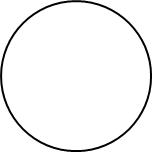 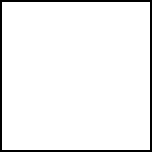 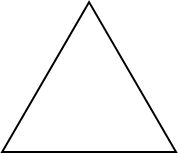 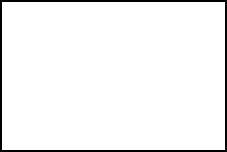 Контрольная работа № 1 за 1 четверть11.	Решите уравнения:328 + х=931                 х – 451=2492.	Вычисли:510 : 5 *4=                                                (398+456) :7=318 : 3*5=                                                 (337 – 69) : 4=3.	Задача:Посадили 4 ряда саженцев лип, по 19 в каждом ряду. Осталось посадить еще 25 саженцев. Сколько саженцев лип было подготовлено для посадки?4.	Сравните числа:631 * 138                               590 * 540291 * 400                               740 * 740.Контрольная работа №2 по теме "Сложение и вычитание натуральных чисел в пределах 10000"1.	Запиши примеры в столбик и реши их:1)	 657 + 243;	2)	3704  + 1065;3)	298 + 427;	4)	6408  + 2162;5)	2367 + 4626)	4283  + 523.2.	Увеличь  на  200  числа  3000, 5100.3.	Уменьши  на  100  числа  4100, 3200.4.	Реши задачу, пользуясь  краткой  записью. Магазин продал в  первый день 425 кг печенья,    а во второй – на 137 кг больше. Сколько килограммов печенья  продал магазин  за  два дня?Контрольная работа №3 по теме "Сложение и вычитание чисел, полученных при измерении"1.	Выполните сложение и вычитание:24м 17см + 45м 26см 18т 5ц - 5т 3ц2.	Решите задачу:На пошив одного платья израсходовали 3м 80см ткани. Сколько ткани потребуется, чтобы пошить 8 таких платьев?3.	Постройте параллелограмм со сторонами 9см и 5 см.Контрольная работа №4 по теме "Обыкновенные дроби"1.	Решите задачу.В овощной магазин привезли 1350 ц моркови, свеклы на 235 ц больше, чем моркови, а капусты на 308 ц меньше, чем свеклы. Сколько центнеров овощей привезли в магазин?2.	Найдите 2 от следующих чисел: 999, 360, 450. 93.	Найдите 1 часть от следующих чисел: 888, 160, 240.   44.	Преобразуйте неправильные дроби.26             31 5               4Контрольная работа №5 за II четверть1.	Запиши примеры в столбик и реши их: 315 . 5;	76  : 2;1006 : 7;	642  : 2.2.	Определи порядок действий и вычисли: 621  –  804  : 4.3.	Найди    от 230.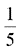 4.	Построй остроугольный треугольник ABC. Проведи  в  нем высоту.5.	Запиши  задачу кратко  и  реши ее.Бригада рыбаков выловила 435 кг трески, а селедки – в 2 раза больше. Сколько килограммов рыбы  выловили рыбаки?Контрольная работа №6 по теме "Действия с дробями"Решить задачу.Масса трех щук составляет 10 кг. Масса первой щуки составляет  2   кг, а масса второй – на 3   кг больше                                                                           первой. Чему равна масса третьей щуки?2) Сравнить смешанные числа.1) 2    ….  5                        3) 4   ….   4 2) 1    ….  1                       4)  3   ….   7 3) Выполните действия8   -  7                         3) 4   +  7   -  2                      5   + 3 Контрольная работа №7 по теме "Действия со смешанными числами" Сравни смешанные числа…1                       2)  3…3…2                        4)  2…7Выполни действия:
1)  +                        2)  10 - 3      3) 1  + 3Реши задачу.В детский сад привезли 1 ц риса и  ц пшена. Израсходовали   ц крупы. Сколько центнеров крупы осталось?Контрольная работа №8 по теме "Задачи на движение"Задача. №1Поезд шёл 2ч со скоростью 75км/ч и 3ч со скоростью 50км/ч. Какой путь прошёл поезд за всё время движения?Задача №2.За 3ч поезд прошёл 210км, а затем с той же скоростью шёл еще 5ч. Какой путь прошёл поезд за всё время движения?Задача №3С двух туристических баз вышли одновременно два лыжника и пошли по лыжне навстречу друг другу. Скорость одного равна 17км/ч, а другого - 15км/ч. Через какое время произойдёт их встреча, если одна база от другой находится на расстоянии 64км?Задача №4Из подъезда дома вышли два человека и пошли в противоположных направлениях. Скорость одного - 100м/мин, а другого - 90м/мин. Какое расстояние будет между ними через 5мин?Контрольная работа №9 по теме "Умножение многозначных чисел"1.	Решите задачу.Школа закупила 583 билета в театр, билетов в цирк в 2 раза больше и 105 билетов на концерт. Сколько билетов закупила школа?2	Решите примеры.1)	2 804 · 3               3)  (484 + 1 278) · 5            2)	1 152 · 4                4) (6 304 – 5 840) · 3Контрольная работа №10 за III четверть 1.	Решите задачу.Расстояние между городами АВ равно 85км. Из этих городов в противоположных направлениях выехали одновременно два поезда. Скорость одного равна 70км/ч, а скорость второго - 75км/ч. На каком расстоянии будут поезда один от другого через 3ч после начала движения?2.	Решите примеры.1)	(1 287 + 2 300) · 2                    2)	2) (4 700 – 3 942) · 43)	6408 : 6 + 9454)	1275 : 3Контрольная работа №11 по теме "Деление многозначных чисел" 1.	Решите задачу.В швейной мастерской было 1 263 м полотна. Из третьей части всего полотна сшили несколько комплектов постельного белья. Сколько метров полотна осталось?2.	Решите примеры.1) 1960 : 4 + 37292) 6408 : 63) 3054 : 2Контрольная работа № 12 за IV четверть 1. Найди неизвестное числох+1284=5000		х-725=23863094+х=9001		7301-х=3122. Реши примеры 8915-1423*4		(5386-1495)*64790+8745:5		(1809+2486):53. Выполни действия 6р.72к.-4р.15к.		6ч12мин+2ч48мин4. Реши примеры3.9/13+7.1/13+4.3/13		5.6/13-2.2/13+10/135.Реши задачу.Масса трех ящиков груш 51кг. Чему равна масса 10 таких ящиков груш? 6. Постоите треугольник со сторонами 3см, 4см, 5см5мм. Вычислите периметр треугольника. Итоговая контрольная работа 1. Найди неизвестное числох-1608=3151		9003-х=1706475+х=10000		5430+х=80032. Реши примеры. Числа, полученные в ответе, округли до единиц тысяч. 7080:4+893		(4200+3605):51207*6-976		(5002+4028):73. Выполни действия и сделай проверку 117р.-58р.35к.		62ц-42ц40кг80дм-17дм6см		15см-13см8мм3км645м+9км755		9м167мм-5м368мм4. Найди 1/4 часть от следующих чисел: 1628, 3736.5. Реши примеры5/7+2/7		8/9-2/9		8.11/20-5.7/201.4/17+3.5/17	1-8/9			2.8/15+3.7/156. Реши задачуДва поезда шли с одинаковой скоростью 65 км в час. Один поезд был в пути 3 ч, а другой - 5ч. Какой поезд прошел больше расстояние и на сколько? 7. Постой окружность радиусом 2см5мм и начерти в ней известные вам линии. Подпиши их название.  7 класс Входная контрольная работаНачертите отрезок, прямую, обозначьте их.2. Разложите числа на разрядные слагаемые.12 367; 250407; 6451633. Сравните числа.35 659…35695408 002…408 200100 000…99 99984572….601 3804. Запишите числа от наименьшего к наибольшему.506714; 56741; 714506; 506401.5. К каждому данному числу запишите предыдущее и последующее числа.……, 45679, …..……, 603 540, …Контрольная работа №2 по теме "Сложение и вычитание многозначных чисел"1.	Решите примеры1. 203759 + 176457 			 3. 389104 – 2835632. 173260 – 48518 			 4. 28416 + 7206952.	Найдите неизвестные компоненты вычисления1. 451703 + х = 870021 		3. х + 163095 = 5021602. х - 42719 = 153482 		4. 65170 - х = 428563.	Решите задачу.За сентябрь и октябрь на фабрике изготовили 81560м ткани. Ситца – 53025м, остальное – шёлк. Сколько метров шёлка изготовили на фабрике?Начертите два параллельных отрезка.Контрольная работа №3 за I четверть1.	Решите примеры1)47291 + 25349		 3)58426 – 165072)82054 – 7668 		4)36457 + 56242.	Найдите неизвестные компоненты вычисления1)14517 + х = 26045 		2)х + 21638 = 451043. 	Решите задачу:В школьную библиотеку привезли 105 новых учебников по математике и и 113 учебников по русскому языку. Сколько всего учебников привезли в библиотеку?4.  Начертите два параллельных отрезка длиной 9см каждый , расстояние между ними равно 2см.Контрольная работа №4 по теме "Умножение и деление многозначных чисел на однозначное число".1.	Выполните умножение1)4152 * 3 			3)32560 * 22)62709 * 5 			4)138500 * 42.	Выполните деление1)556 : 4 			3)67335 : 52)369 : 3 			4)33720 : 63.	Решите задачуДля учебной мастерской купили 6 швейных машин по цене 4375 рублей за каждую. Сколько денег заплатили за всю покупку?4.Постройте прямоугольник со сторонами 8см и 7 см и вычислите его периметр.Контрольная работа №5 за II четверть 1.	Выполните умножение1)4152 * 3 			3)32560 * 22)62709 * 5 			4)138500 * 42.	Выполните деление1)556 : 4 			3)67335 : 52)369 : 3 			4)33720 : 63.	Решите задачуДля учебной мастерской купили 6 швейных машин по цене 4375 рублей за каждую. Сколько денег заплатили за всю покупку?4.Постройте прямоугольник со сторонами 8см и 7 см и вычислите его периметр.Контрольная работа №6 по теме  "Умножение и деление чисел, полученных при измерении, на круглые десятки"1. Найди произведение чисел16м28см*50		37т4ц*30		2кг6г*4014км7м*60			2. Выполни деление34м:40		67ц50кг:30		3км450м:5028т200кг:603.Реши задачуВ июле собрали 21кг280г лекарственных трав, а августе на 3кг500гменьше. Сколько всего собрали трав, и во сколько пакетов из разложили, если в 1 пакете по 60г?Контрольная работа №7 по теме "Деление многозначных чисел на двузначное число1. Найди частное 583:11		5170:22		210:351075:252. Реши задачуЗа 12 тарелок заплатили 540 рублей. Какова цена 1 тарелки?3. Реши примеры1032:24+203282145:15-85Контрольная работа №8 по теме "Умножение и деление чисел, полученных при измерении, на двузначное число"1. Реши примеры34м65см*27=6кг80г*16=74см2мм*43=39ц78кг/13=11т660кг/22=54см/15=2. Реши задачу До обеда выкопали 3т490кг картофеля, после обеда еще 2т360кг. В один мешок помещается 45кг картофеля. Сколько мешков с картофелем получится? Контрольная работа №9 за III четверть Реши примеры(51200-17530):1416735+144900:42Реши задачуСобрали 5ц52кг яблок и разложили их в ящики, по 24кг в каждый. Сколько получилось ящиков с яблоками? Запиши действия в виде примеровСумма чисел 6305 и 836 увеличить в 24 разаРазность чисел 20310 и 4279 увеличить в 15 раз.Контрольная работа №10 по теме "Приведение обыкновенных дробей к общему знаменателю" Сравни дроби 5/6…3/10		2.5/12…2.3/4Реши примеры4/5+7/15		8.3/4-5.1/66.2/3+2.1/2		4.1/3-7/103. Приведи дроби 3/5 и 2/3 к общему знаменателю4. Реши задачуКупили 7/10кг шоколадных конфет, а карамели на 1/2кг меньше. Сколько карамели купили? (Ответ запиши целым числом)Контрольная работа №11 за IV четверть Реши примеры2,8+4,61		6,37+15		5,046+0,563,5-1,24		1-0,3			6,037-2,5В пекарню привезли 30ц муки. Сначала израсходовали 4,5ц муки, а затем еще 8,27ц. Сколько муки осталось? Сравните десятичные дроби 14,5…1,45		2,05…2,323,48…3,42		0,023…0,258,1…8,100		1,05…1,50Итоговая контрольная работа 1. Выполните умножение 1234*13=2104*21=1430*32=2. Запиши действия в виде примеров и решить иха. число 356 увеличить в 23 раза;б. число 4023 увеличить в 14 раз.3. Найди частное 583/11=5170/22=4. Реши задачуУроки начались в 8ч30мин и закончились через 4ч50мин. В какое время закончились уроки? 5.Реши примеры(60340-56938)*21:6+2015*14910034-(10080:20*16+35458)8 класс Входная контрольная работа.1. Сравни числа. 675824*674996, 	303963*304007		700000*699986, 	99694*1001002.Реши примеры.    67848+114397	420341-56724                                 65784*8                                        18050*4                                 67335 : 5 314*12                 3. Реши задачу: С одного поля собрали 306 т. Картофеля, а с другого в 2 раза больше.         Сколько т. Картофеля собрали с двух полей?Контрольная работа № 1  по теме: «Сложение и вычитание чисел в пределах 1000000».Реши, проверь правильность решения84245+468793+824		1000000-30989712,39+169,8+0,998		10-0,689Запиши в виде примеров и решиСумма чисел 129837 и 486009 уменьшите на разность чисел 200000и 336288.75- (97,3-68,709)70010+(348924+67347)Поставь вопрос и решиВасе 8 лет, а его брату на 7 лет больше. Сколько…?Контрольная работа № 2  по теме: «Умножение и деление чисел».Реши примеры28500:30	255600:18			196,48:64	16,25:50	24640*13			0,748*18		4,5 картофеля рассыпали поровну в 90 мешков. Сколько килограммов картофеля в одном мешке?За 18 суток пути автомобилист проехал 2880 км, после 8 дней была сделана остановка. Какое расстояние проехал автомобилист до остановки и после нее? (Ежедневно он проезжал одинаковые расстояния). 231750:75:15+920530:65Контрольная работа № 3 по теме: «Сложение и вычитание дробей».Реши примеры1-7/20       18-3,5/9       13,2/15+28,7/1520-14/25   17,1/6-14     30+12,5/16           24,1/9-15,5/9Длина доски 5 м, от нее отрезали три куска. Длина первого 1,3/20м, второй кусок на 8/20м длинее, а третий на 1,7/10м короче первого и второго вместе. Какова длина третьего куска? Чему равна длина остатка? Контрольная работа № 4 по теме: «Обыкновенные дроби».Реши примеры 3/10+7/15     8,5/6+1,3/4     9/20-9/25     3,7/12-2,3/815,5/6+17,5/9   10-4,11/14   8,1/21-5,9/14   7,11/12-3,5/6В магазин привезли пшено, рис, гречневую крупу – всего 420кг. Пшена – 120,4/25кг, риса – на 50,4/5кг больше. Сколько привезли в магазин гречневой крупы? 1/8 неизвестного числа составила 6т. Чему равно все число? Контрольная работа № 5 по теме: «Умножение и деление дробей и  смешанных чисел».Реши примеры4/9*6     18/25*15     3/20*25     7/16*2035/35:14     18/19:36     15/16:10     24/25:6(1,1/8+2/3)*12     (1/5+2,1/3):4В одной банке 14/25 кг меда. Сколько килограммов меда в 10 таких банках? Контрольная работа № 6 по теме: «Числа, полученные при измерении».Напиши 5 чисел, полученных при измерении величин. Замени более крупными долями0,230     21,030     0,260     58,120     8,400Замени данные дроби дробями с одинаковыми знаменателями6,384 и 15,1     35,25 и 6,3     0,02 и 0,002Замените десятичными дробями 4м22см, 15км200м, 600кг, 13дм4см.Замени целями числами8,652км, 0,072м, 15,3дм, 10,001кг, 3,2т. Мама заготовила на зиму 36 л компота. Третью часть компота она разлила в трехлитровые банки, а остальной компот – в двухлитровые банки. Сколько всего банок было заготовлено? Контрольная работа № 7 по теме: «Числа, полученные при измерении площади».1 кв.см=…кв.мм	1кв.мм=0,…кв.см1кв.дм=…кв.см	1кв.см=0,…кв.дм1кв.м=…кв.дм	1квюдм=0,…кв.м1кв.м=…кв.см	1кв.см=0,…кв.мЗапишите с помощью десятичных дробей7м213дм210дм28см236см21мм2Решите с помощью десятичных дробей 16м24дм2+5м243дм2     35м24дм2*1570дм2-36см2      84дм212см2:6В квартире две комнаты, из размеры 4м*3м и 6м*3м. Вычислите месячную плату за их площадь ( за 1 кв.м600р.). Контрольная работа №8 по теме: «Меры земельных площадей».Запиши в виде десятичных дробей.5га18а     35а     6дм2     13см2      25см2     10а2м2     12м2     20см2    7мм2   14мм2Длина поля 600м, ширина 500м. Вычислите площадь поля. Запишите ответ сначала в арах, затем в гектарах. Реши примеры14га8а*6    20а64м2:43Итоговая контрольная работа. 1. Сравни десятичные дроби, поставьте знак больше или меньше, или равно.	14,5* 1,45   	6,15* 6,17	2,05* 2,32            1,05* 1, 502. Найди частное. 29 172: 12	80592: 233. Реши пример.     (51200 -17530):144. Реши задачу. Вычисли площадь участка земли прямоугольной формы, длина которого , а ширина 60м.9 класс Входная контрольная работа.1. Сравни десятичные дроби, поставьте знак больше или меньше, или равно.	14,5... 1,45   	6,15...6,17	2,05... 2,32            1,05...1, 502. Найди частное. 29 172: 12	80592: 233. Реши пример.     (51200 -17530):144. Реши задачу. Вычисли площадь участка земли прямоугольной формы, длина которого , а ширина 60м.Контрольная работа №1 по теме "Нумерация" 1. Сравни десятичные дроби, выпишите равные: 3,75; 0,018; 7,700; 0,180; 1,018; 7,070; 0,18; 3,750.2. Выразите целые числа в виде десятичной дроби.30к. 7м 85кг 9т 2м40см 286г 50м10см 64кг 35р.4к. 8км750м 7т6кг 42м2см3. Замените десятичные дроби целыми числами, полученными при измерении.8,63м 15,4р. 40,8кг 0,045т 0,65ц 18,1смКонтрольная работа №2 за I четверть.1. Реши примеры. (3930+1945):47=2. 58м45см*48=814,275км:45= 3. 46,75*39+148,4= 4. Решить задачу. Магазин продал 37 одинаковых книг для школьников на сумму 499,5р. и 26 наборов открыток на сумму 117р. На сколько дороже книга, чем набор открыток?Контрольная работа №3 "Нахождение нескольких процентов от числа"1. Найдите: 27%от 360035% от 540175% от 5202. Завод должен ежедневно выпускать 140 швейных машин, но он перевыполнил ежедневный план на 50%. Сколько швейных машин выпускал ежедневно завод? Контрольная работа №4 "Нахождение числа по его проценту"1. Найдите:20% от 185км50% от 1780кг2. Найдите число, если 1% от него составляет:70, 128, 1,78, 12,65, 17,347г. 3. В сквере высадили 15 кустов сирени, что составило 1% всех цветущих кустов. Сколько цветущих кустов растет в сквере? Контрольная работа №5 за II четвертьЗамените обыкновенной дробью следующие десятичные дроби. Если возможно, произведите сокращение.0,45; 1,036.Выразите десятичные дроби в виде обыкновенных. Сравните полученные числа и поставьте нужный знак: <, >,  =. 7,4; 7,09.Замените обыкновенные дроби десятичными с точностью до 0,001.7/50, 29/35, 5 2/15. Замените десятичные дроби целыми числами.17,5км; 21,7кг; 970,08т.Контрольная работа №6. «Обыкновенные дроби. Сложение и вычитание». Задача. Длина сада 14 1/8м, ширина – на 5 3/4 м меньше. Сад обнесен забором. Какова длина забора? Реши примеры: 7 3/8+1 ¾=8 5/8 – 3 ¼=13 1/3 – (4 1/5 + 2 1/3) = 14,8+196,75=154,3-7,051=Контрольная работа №7. «Умножение и деление обыкновенных дробей». Задача.В ателье привезли 3 куска сукна. В первом куске было 44 1/4м сукна, во втором куске – 42 ¾ м и в третьем куске – 47 ¾ м. Сколько пальто можно сшить из этого сукна, если на пальто в среднем идет по 3м сукна? Найдите произведение и частное. 19 7/8*12=2 7/10 : 3=2 2/5*6:10= Уменьшить в 2 раза число 42 2/8.Увеличить в 2 раза число 6 2/9. Контрольная работа №8. «Совместные действия с обыкновенными и десятичными дробями». Выполните действия.(7,318-2 1/5):10=(9 1/8 +16,5)*12=Найдите: 0,5 от 8,75.Задача.На школьном участке с одной грядки сняли 24,7кг земляники, со второй грядки – на 7 1/3 кг больше. Сколько килограммов земляники собрали школьники с участка? Контрольная работа №9 за III четверть.Найдите 5/9 от 17,1.Реши пример354,378*(4,258+5,742)-45,315*12=Задача.Один фермер получил 65 1/5а земли, другой – на 17,2а меньше, а третий – на 16,3а меньше, чем второй. Сколько аров земли получил в среднем каждый фермер? Контрольная работа №10 за IV четверть. Решите примеры39,707:59=9 ¼*16-32,88:12=На полке стоит 9 книг, что составляет 1% книг, стоящих на стеллаже. Сколько книг стоит на стеллаже? Итоговая контрольная работа №11 за год. Часть 1Вычислите: 16,44 + 7,583.Выполните умножение: 22,7 ∙ 35Выполните деление: 165,6 : 6Найдите 35% от 900.Поезд шел 6 часов  со скоростью  и следующие 3 часа со  скоростью . Какой путь прошел поезд?Часть 2.Найдите значение выражения:	35,1 : 27 + 3,05 ∙ (13,1 – 3,1)В саду 120 фруктовых деревьев. Из них 50%- яблони, 20%- груши, остальные - вишни. Сколько вишен в саду?Рассмотрено на методическом объединенииПротокол № _____от __ ____________ ______Руководитель МО___/________         Ф.И.О.                        ПодписьСогласованона МС школыПротокол № _____от __ ____________ ______Руководитель МСАлександрова Н.А./ ______         Ф.И.О.                       ПодписьУтверждаюДиректор МБОУ«Зыковская СОШ»Загородний Е.И.________________________Приказ № __________от __ ____________ ______Рассмотрено на методическом объединенииПротокол № _____от __ ____________ ______Руководитель МО___/________         Ф.И.О.                        ПодписьСогласованона методическом совете МБОУ «Зыковская СОШ»Протокол № _____от __ ____________ ______Руководитель МСАлександрова Н.А./ ______         Ф.И.О.                       Подпись«Утверждаю»Директор МБОУ«Зыковская СОШ»________________________Загородний Е.И.Приказ № __________от __ ____________ ______№ТемаКол-во часовФорма контроля (контрольная работа)1.Тысяча5342.Обыкновенные  дроби1613.Геометрический материал614.Сложение и вычитание обыкновенных дробей и смешанных чисел1925.Скорость. Время. Расстояние (путь)916.Умножение и деление многозначных чисел на однозначное число2637.Геометрический материал88.Повторение2829.Геометрический материал  (повторение)10Итого по 6 классу175№ занятияПлан. дата занятия Факт.дата занятияТема занятия№ занятияПлан. дата занятия Факт.дата занятияТема занятия1.1.09Повторение. Нумерация.2.3.09Состав числа. Таблица разрядов.3.3.09Сравнение чисел.4.4.09Счет единицами,  десятками, сотнями.5.7.09Числа, полученные при измерении массы, длины. Подготовка к к/р6.8.09Входная контрольная работа7.10.09Анализ контрольных работ. Простые и составные числа.8.10.09Закрепление. Простые и составные числа.9.11.09Сложение и вычитание целых чисел.10.14.09Округление чисел.11.15.09Решение составных задач на увеличение и уменьшение величин.12.17.09Умножение и деление целых чисел.13.17.09Решение составных задач на увеличение и уменьшение числа в несколько раз.14.18.09Решение уравнений.15.21.09Отработка навыков решения уравнений.16.22.09Нахождение значений выражений в несколько действий.17.24.09Отработка вычислительных навыков.18.24.09Письменное умножение двузначных и трехзначных чисел на однозначное.19.25.09Письменное деление двузначных и трехзначных чисел на однозначное.20.28.09Решение задач с помощью уравнения.21.29.09Закрепление. Решение задач с помощью уравнения.22.1.10Преобразование чисел полученных при измерении.23.1.10Сложение и вычитание чисел полученных при измерении.24.2.10Закрепление. Сложение и вычитание чисел полученных при измерении.25.5.10Нумерация многозначных чисел. 1 миллион.26.6.10Повторение. Ломаная.27.8.10Периметр геометрических фигур.28.8.10Многоугольники.29.9.10Состав числа. Таблица разрядов.30.12.10Закрепление. Состав числа.31.13.10Округление многозначных чисел.32.15.10Закрепление. Округление многозначных чисел.33.15.10Римская нумерация.34.16.10Закрепление. Римская нумерация.35.19.10Обобщающее повторение по теме «Нумерация в пределах 1 000 000».36.20.10Контрольная работа №1 «Нумерация в пределах 1 000».за Iчетверть.37.22.10Анализ контрольных работ. Сложение и вычитание чисел в пределах 10 000.38.22.10Закрепление. Сложение и вычитание чисел в пределах 10 000.39.23.10Письменное сложение.40.26.10Решение составных задач на увеличение величины.41.27.10Письменное вычитание.42.29.10Решение составных задач на уменьшение  величины.43.29.10Решение уравнений.44.30.10Нахождение значений выражений в несколько действий.45.9.11Проверка вычитания.46.10.11Обобщающее повторение по теме «Сложение и вычитание натуральных чисел в пределах 10 000».47.12.11Контрольная работа № 2 по теме «Сложение и вычитание натуральных чисел в пределах 10 000».48.12.11Анализ контрольных работ. Сложение чисел полученных при измерении (Стоимости, длинны, массы)49.13.11Вычитание чисел полученных при измерении.50.16.11Отработка вычислительных навыков сложения и вычитания чисел, полученных при измерении.51.17.11Действия над числами, полученными при измерении времени.52.19.11Обобщающее повторение по теме «Сложение и вычитание  чисел, полученных при измерении».53.19.11Контрольная работа № 3  по теме «Сложение и вычитание  чисел, полученных при измерении».54.20.11Анализ контрольных работ. Обыкновенные дроби.55.23.11Закрепление. Обыкновенные дроби.56.24.11Сравнение обыкновенных дробей.57.26.11Образование смешанных чисел.58.26.11Сравнение смешанных чисел.59.27.11Закрепление. Сравнение смешанных чисел.60.30.11Основное свойство дроби.61.1.12Закрепление. Основное свойство дроби.62.3.12Преобразование дробей.63.3.12Закрепление. Преобразование дробей.64.4.12Нахождение части от числа.65.7.12Решение задач на нахождение части от числа.66.8.12Нахождение нескольких частей от числа.67.10.12Решение задач на нахождение нескольких частей от числа.68.10.12Обобщающее повторение по теме «Обыкновенные дроби»69.11.12Контрольная работа № 4  по теме «Обыкновенные дроби»70.14.12Анализ контрольных работ. Взаимное положение прямых на плоскости.71.15.12Высота треугольника.72.17.12Параллельные прямые.73.17.12Построение параллельных  прямых.74.18.12Решение задач на построение.75.21.12Контрольная работа №5 за IIчетверть76.22.12Сложение обыкновенных дробей с одинаковыми знаменателями.77.24.12Вычитание обыкновенных дробей с одинаковыми знаменателями.78.24.12Сложение и вычитание обыкновенных дробей с одинаковыми знаменателями. 79.25.12Вычитание обыкновенных дробей из единицы.80.28.12Закрепление. Вычитание обыкновенных дробей из единицы.81.29.12Вычитание обыкновенных дробей из числа.82.31.12Решение задач на выполнение действий с дробями.83.31.12Обобщающее повторение по теме «Действия с дробями».84.11.01Контрольная работа №6 по теме "Действия с дробями".85.12.01Анализ контрольных работ. Сложение смешанных чисел.86.14.01Вычитание смешанных чисел.87.14.01Закрепление. Вычитание смешанных чисел.88.15.01Вычитание смешанных чисел из числа.89.18.01Закрепление. Вычитание смешанных чисел из числа. 90.19.01Нахождение значений выражений в несколько действий. 91.21.01Отработка вычислительных навыков сложения и вычитания смешанных чисел.92.21.01Решение составных задач на действия со смешанными числами.93.22.01Обобщающее повторение по теме «Действия со смешанными числами».94.25.01Контрольная работа № 7  по теме «Действия со смешанными числами».95.26.01Анализ контрольных работ. Решение задач на движение. Нахождение расстояния.96.28.01Решение задач на движение. Нахождение  времени и скорости.97.28.01Закрепление. Решение задач на движение. Нахождение  времени и скорости.98.29.01Составление и решение задач на нахождение расстояния.99.1.02Составление и решение задач на нахождение времени и скорости.100.2.02Решение задач на встречное  движение.101.4.02Закрепление. Решение задач на встречное  движение.102.4.02Обобщающее повторение по теме «Задачи на движение».103.5.02Контрольная работа № 8 по теме «Задачи на движение».104.8.02Анализ контрольных работ. Умножение многозначных чисел на однозначное.105.9.02Закрепление. Умножение многозначных чисел на однозначное.106.11.02Решение составных задач на увеличение и величин в несколько раз.107.11.02Выражения в несколько действий.108.12.02Отработка навыков решения выражений в несколько действий.109.15.02Составление и решение выражений в несколько действий.110.16.02Отработка вычислительных навыков при решении выражений в несколько действий.111.18.02Умножение круглых десятков на однозначное число.112.18.02Умножение многозначного числа на круглые десятки.113.19.02Закрепление. Умножение многозначного числа на круглые десятки.114.22.02 Обобщающее повторение по теме «Умножение многозначных чисел»115.25.02Контрольная работа № 9 по теме «Умножение многозначных чисел».116.25.02Анализ контрольных работ. Деление многозначных чисел на однозначное.117.26.02Закрепление. Деление многозначных чисел на однозначное.118.1.03Решение составных задач.119.2.03Выражение в несколько действий.120.4.03Закрепление. Выражение в несколько действий.121.4.03Составление и решение выражений. Подготовка к/р122.5.03Контрольная работа №10 за III четверть. 123.9.03Анализ контрольных работ. Деление на круглые десятки.124.11.03Закрепление. Деление на круглые десятки.125.11.03Деление с остатком.126.12.03Закрепление. Деление с остатком.127.15.03Отработка вычислительных навыков. Деление с остатком.128.16.03Обобщающее повторение по теме «Деление многозначных чисел».129.18.03Контрольная работа №11 по теме "Деление многозначных чисел". 130.18.03Анализ контрольных работ. Взаимное положение прямых в пространстве.131.19.03Уровень и отвес.132.29.03Куб, брус, шар.133.30.03Измерения куба.134.1.04Измерения бруса.135.1.04Масштаб.136.2.04Решение задач по теме «Масштаб».137.5.04Самостоятельная работа по теме «Геометрический материал»138.6.04Повторение. Нумерация в пределах 1000 000.139.8.04Решение задач на построение.140.8.04Состав числа. Таблица разрядов.141.9.04Сравнение чисел.142.12.04Округление чисел.143.13.04Отработка навыков округления.144.15.04Преобразование чисел полученных при измерении.145.15.04Взаимное положение фигур на плоскости.146.16.04Сложение и вычитание многозначных чисел.147.19.04Составление и решение выражений на сложение и вычитание многозначных чисел.148.20.04Решение простых задач на увеличение и уменьшение величин.149.22.04Решение составных  задач на увеличение и уменьшение величин.150.22.04Решение уравнений.151.23.04Умножение и деление многозначных чисел. Подготовка к к/р152.26.04Контрольная работа №12 за IV четверть. 153.27.04Составление и решение выражений на умножение и деление многозначных чисел.154.29.04Решение простых задач на увеличение и уменьшение величин в несколько раз155.29.04Решение составных  задач на увеличение и уменьшение величин в несколько раз.156.30.04Действия над числами, полученными при измерении.157.4.05Решение задач на части.158.6.05Действия с дробями.159.6.05Действия над смешанными числами.160.7.05Решение задач на движение.161.11.05Решение задач на встречное движение.162.13.05Обобщающее повторение за год.163.13.05Итоговая контрольная работа.164.14.05Анализ контрольных работ.  Коррекция знаний.165.17.05Отработка вычислительных навыков. Решение задач166.18.05Геометрические фигуры.167.20.05Квадрат168.20.05Прямоугольник.169.21.05Линии в прямоугольнике.170.24.05Куб, брус, шар.17125.05Измерение куба17226.05Измерение бруса17327.05Урок-  викторина.17428.05Урок-  викторина.17531.05Урок-  викторина.Рассмотрено на методическом объединенииПротокол № _____от __ ____________ ______Руководитель МО___/________         Ф.И.О.                        ПодписьСогласованона методическом совете МБОУ «Зыковская СОШ»Протокол № _____от __ ____________ ______Руководитель МСАлександрова Н.А./ ______         Ф.И.О.                       Подпись«Утверждаю»Директор МБОУ«Зыковская СОШ»________________________Загородний Е.И.Приказ № __________от __ ____________ ______№ТемаКол-во часовФорма контроля (контрольная работа)1.Нумерация в пределах 1000000. Числа, полученные при измерении величин1512.Сложение и вычитание многозначных чисел1413.Умножение и деление на однозначное число2324.Умножение и деление на 10,100, 10095.Действия над числами полученныепри измерении1816.Умножение и деление на круглые десятки2027.Умножение и деление на двузначное число2538.Обыкновенные дроби2029.Десятичные дроби21210.Геометрический материал ( повторение)10Итого по 7 классу175№ занятияПлан. дата занятия Факт.дата занятияТема занятия№ занятияПлан. дата занятия Факт.дата занятияТема занятия1.2.09Нумерация в пределах миллиона.  Таблица разрядов и классов. 2.2.09Разложение числа на разрядные слагаемые.3.5.09 (дистанционно)Сравнение чисел в пределах 1000000.4.7.09Решение задач на разностное сравнение.5.7.09Четные и нечетные числа.6.9.09Сложение и вычитание многозначных чисел.7.9.09Сложение и вычитание чисел с помощью калькулятора.8.12.09(дистанционно)Предыдущие и следующие числа.9.14.09Присчитывание и отсчитывание разрядных единиц.10.14.09Кратное сравнение чисел.11.16.09Арабские и римские цифры.12.16.09Округление чисел до десятков, сотен, тысяч .13.19.09(дистанционно)Входная контрольная работа.14.21.09Анализ контрольных работ. Числа, полученные при измерении величин одной и двумя мерами.15.21.09Дополнение чисел до указанной меры.16.23.09Устное сложение и вычитание многозначных чисел.17.23.09Устное увеличение и уменьшение  на заданные разрядные единицы18.26.09(дистанционно)Сложение и вычитание чисел с помощью калькулятора. 19.28.09Обобщение по теме «Устное сложение и вычитание многозначных чисел».20.28.09Письменное сложение пятизначных и шестизначных чисел.21.30.09Решение упражнений на письменное сложение пятизначных и шестизначных чисел.22.30.09Письменное вычитание пятизначных и шестизначных чисел.23.3.10(дистанционно)Решение упражнений на письменное вычитание пятизначных и шестизначных чисел.24.5.10Проверка правильности вычислений обратным действием.25.5.10Решение уравнений на нахождение неизвестного слагаемого с пятизначными и шестизначными числами.26.7.10Решение уравнений на нахождение неизвестного уменьшаемого и вычитаемого.27.7.10Решение уравнений на нахождение неизвестных компонентов действий.28.10.10(дистанционно)Решение задач разностное сравнение. Обобщение по теме: «Сложение и вычитание многозначных чисел».29.12.10Контрольная работа №2 по теме «Сложение и вычитание многозначных чисел».30.12.10Анализ контрольных работ. Устное умножение и деление на однозначное число.31.14.10Умножение пятизначных и шестизначных чисел на однозначное число.32.14.10Нахождение части от числа. Проверка умножения и деления обратным действием33.17.10(дистанционно)Письменное умножение на однозначное число34.19.10Закрепление письменного приема умножения многозначного числа на однозначное35.19.10Решение задач на увеличение числа в несколько раз.36.21.10Письменное умножение пятизначных и шестизначных чисел. Подготовка к к/р.37.21.10Контрольная работа №3 за I четверть38.24.10(дистанционно)Анализ контрольных работ. Отработка вычислительных навыков.39.26.10Закрепление письменного приема умножения многозначного числа на однозначное40.26.10Порядок действий в примерах со скобками и без скобок. Отработка вычислительных навыков41.28.10Деление с остатком. Письменное деление на однозначное число.42.28.10Решение задач на кратное сравнение.43.31.10(дистанционно)Письменное деление пятизначных и шестизначных чисел на однозначное число44.9.11Закрепление приема письменного деления многозначных чисел на однозначное число.45.9.11Решение задач на кратное сравнение.46.11.11Особые случаи деления на однозначное число 47.11.11Решение примеров на несколько действий.48.14.11(дистанционно)Деление с остатком.49.16.11Деление с остатком пятизначных и шестизначных чисел50.16.11Закрепление приема деления с остатком многозначных чисел.51.18.11Обобщение по теме «Умножение и деление многозначных чисел на однозначное число».52.18.11Контрольная работа №4 по теме «Умножение и деление многозначных чисел на однозначное число».53.21.11(дистанционно)Анализ контрольных работ. Геометрические фигуры.54.23.11Отрезки. Ломаная.55.23.11Пространственное положение предметов.56.25.11Окружность.57.25.11Умножение и деление на 10, 100, 1000.58.28.11(дистанционно)Умножение и деление многозначных чисел на 10,100,1000.59.30.11Закрепление приема умножения и деления многозначных чисел на 10,100,1000.60.30.11Отработка вычислительных навыков умножения и деления на 10, 100, 1000. 61.2.12Деление с остатком на 10, 100, 1000.62.2.12Преобразование чисел, полученных при измерении.63.5.12(дистанционно)Замена чисел, полученных при измерении, более крупными мерами.64.7.12Замена чисел, полученных при измерении более мелкими мерами.65.7.12Устное сложение и вычитание чисел, полученных при измерении.66.9.12Письменное сложение чисел, полученных при измерении.67.9.12Отработка вычислительных навыков сложения чисел, полученных при измерении68.12.12(дистанционно)Вычитание чисел, полученных при измерении69.14.12Отработка вычислительных навыков вычитания чисел, полученных при измерении.70.14.12Нахождение неизвестных компонентов действий.71.16.12Отработка вычислительных навыков сложения и вычитания чисел, полученных при измерении без преобразования и с преобразованием.72.16.12Умножение и деление чисел, полученных при измерении, на однозначное число.73.19.12(дистанционно)Отработка вычислительных навыков умножения и деления чисел, полученных при измерении на однозначное число.74.21.12Умножение  и деление чисел, полученных при измерении стоимости.75.21.12Умножение  и деление чисел, полученных при измерении длины.76.23.12Умножение  и деление чисел, полученных при измерении массы.77.23.12Закрепление приемов письменного умножения и деления чисел,  полученных при измерении.78.26.12(дистанционно)Решение задач с числами, полученными при измерении. Подготовка к к/р.79.28.12Контрольная работа № 5 за II четверть. 80.28.12Анализ контрольных работ. Умножение и деление чисел, полученных при измерении, на 10, 100, 1000.81.30.12Решение задач с числам, полученными при измерении82.30.12Отработка вычислительных навыков умножения и деления многозначных чисел, полученных при измерении.83.11.01Устное умножение и деление на круглые десятки.84.11.01Письменное умножение многозначных чисел на круглые десятки.85.13.01Отработка вычислительных навыков умножения многозначных чисел на круглые десятки.86.13.01Письменное деление многозначных чисел на круглые десятки87.16.01(дистанционно)Отработка вычислительных навыков деления многозначных чисел на круглые десятки.88.18.01Решение задач на увеличение, уменьшение числа в несколько раз89.18.01Решение задач на нахождение скорости, времени, расстояния90.20.01Деление с остатком на круглые десятки.91.20.01Обобщение по теме «Умножение и деление многозначных чисел на круглые десятки».92.23.01(дистанционно)Контрольная работа №6 по теме «Умножение и деление многозначных чисел на круглые десятки».93.25.01Анализ контрольных работ. Умножение и деление чисел, полученных при измерении на круглые десятки.94.25.01Преобразование величин, умножение и деление чисел, полученных при измерении, на круглые десятки. 95.27.01Решение примеров и задач на увеличение, уменьшение числа в несколько раз. Подготовка к к/р96.27.01Контрольная работа №7 по теме «Умножение и деление чисел, полученных при измерении, на круглые десятки».97.30.01(дистанционно)Анализ контрольных работ. Многоугольник. Периметр многоугольника.98.1.02Параллелограмм. Ромб.99.1.02Виды многоугольников.100.3.02Умножение на двузначное число.101.3.02Письменный прием умножения на двузначное число.102.6.02(дистанционно)Закрепление приема письменного умножения на двузначное число.103.8.02Отработка вычислительных навыков умножения на двузначное число104.8.02Особые случаи умножения на двузначное число.105.10.02Порядок действий, решение примеров на 3-4 действия. Подготовка к к/р106.10.02Контрольная работа №8 по теме «Умножение на двузначное число».107.13.02(дистанционно)Анализ контрольных работ. Деление  с остатком на двузначное число.108.15.02Отработка вычислительных навыков деления с остатком на двузначное число109.15.02Письменное деление на двузначное число.110.17.02Отработка вычислительных навыков деления на двузначное число111.17.02Составление и решение задач на уменьшение числа в несколько раз.112.20.02(дистанционно)Закрепление знаний приема письменного деления на двузначное число.113.22.02Особые случаи деления на двузначное число114.22.02Деление многозначных чисел на двузначное число.115.24.02Решение арифметических задач требующих деления на двузначное число116.24.02Составление и решение задач по краткой записи, таблице117.27.02(дистанционно)Деление с остатком на двузначное число.118.1.03Обобщение по теме «Деление многозначных чисел на двузначное число».119.1.03Контрольная работа №9 по теме «Деление многозначных чисел на двузначное число».120.3.03Анализ контрольных работ. Умножение и деление чисел, полученных при измерении, на двузначное число.121.3.03Отработка вычислительных навыков умножения и деления чисел, полученных при измерении, на двузначное число122.6.03(дистанционно)Решение задач и примеров с числами, полученными при измерении.123.10.03Обобщение по теме «Умножение и деление чисел, полученных при измерении, на двузначное число».124.10.03Контрольная работа №10 по теме «Умножение и деление чисел, полученных при измерении, на двузначное число».125.13.03(дистанционно)Анализ контрольных работ. Обыкновенные дроби. Сравнение обыкновенных  дробей с одинаковыми знаменателями.126.15.03Правильные и неправильные дроби.127.15.03Смешанные числа, сравнение смешанных чисел.128.17.03Замена дробей целыми числами.129.17.03Нахождение дроби от числа. Решение задач.130.20.03(дистанционно)Несократимые дроби. Замена неправильной дроби целым или смешанным числом131.29.03Сложение и вычитание обыкновенных дробей с одинаковыми знаменателями132.29.03Вычитание обыкновенной дроби из целого числа.133.31.03Отработка вычислительных навыков сложения и вычитания обыкновенных дробей с одинаковыми знаменателями. подготовка к к/р134.31.03Контрольная работа №11 за III четверть.135.3.04(дистанционно)Анализ контрольных работ. Основное свойство дроби136.5.04Дополнительный множитель. Приведение обыкновенных дробей к общему знаменателю.137.5.04Приведение обыкновенных дробей к общему знаменателю138.7.04Сравнение дробей с разными знаменателями139.7.04Закрепление приема приведения дробей к общему знаменателю, сравнения  дробей с разными знаменателями140.10.04(дистанционно)Решение упражнений и задач  с обыкновенными дробями141.12.04Сложение и вычитание обыкновенных дробей с разными знаменателями142.12.04Решение упражнений и задач на сложение и вычитания обыкновенных дробей с разными знаменателями.143.14.04Обобщение по теме «Приведение обыкновенных дробей к общему знаменателю».+144.14.04Контрольная работа №12 по теме «Приведение обыкновенных дробей к общему знаменателю».145.17.04(дистанционно)Анализ контрольных работ. Определение десятичной дроби.146.19.04Место десятичной дроби в таблице разрядов и классов.147.19.04Чтение и запись десятичных дробей.148.21.04Цифра ноль в записи десятичной дроби.149.21.04Запись обыкновенных дробей десятичными и наоборот150.24.04(дистанционно)Запись чисел, полученных при измерении, в виде десятичной дроби.151.26.04Действия с числами, полученными при измерении и записанными в виде десятичной дроби.152.26.04Выражение десятичных дробей в более крупных долях.153.28.04Выражение десятичных дробей в более мелких и одинаковых долях.154.28.04Сравнение десятичных дробей и долей.155.3.05(дистанционно)Решение составных арифметических задач на увеличение, уменьшение числа в несколько раз.156.3.05(дистанционно)Сложение и вычитание десятичных дробей.157.5.05Письменные приемы сложения, вычитания десятичных дробей.158.5.05Отработка вычислительных навыков сложения и вычитания десятичных дробей159.8.05(дистанционно)Нахождение неизвестных компонентов действий с многозначными  числами и десятичными дробями. подготовка к к/р160.12.05Контрольная работа №13 за IV четверть. 161.12.05Анализ контрольных работ. Нахождение десятичной дроби от числа.162.15.05(дистанционно)Меры времени.163.17.05Сложение и вычитание чисел, полученных при измерении времени164.17.05Задачи на движение. Подготовка к итоговой к/р. 165.19.05Итоговая контрольная работа.166.19.05Анализ контрольных работ. Симметрия..167.22.05(дистанционно)Ось симметрии168.24.05Симметричные точки. 169.24.05Симметричные геометрические фигуры170.26.05Масштаб.17126.05Геометрические фигуры17227.05(дистанционно)Прямоугольник.17329.05(дистанционно)Линии в прямоугольнике.17431.05Куб, брус, шар.17531.05Урок-викторинаРассмотрено на методическом объединенииПротокол № _____от __ ____________ ______Руководитель МО___/________         Ф.И.О.                        ПодписьСогласованона методическом совете МБОУ «Зыковская СОШ»Протокол № _____от __ ____________ ______Руководитель МСАлександрова Н.А./ ______         Ф.И.О.                       Подпись«Утверждаю»Директор МБОУ«Зыковская СОШ»________________________Загородний Е.И.Приказ № __________от __ ____________ ______№ТемаКол-во часовФорма контроля (контрольная работа)1.Нумерация в пределах 100000037 22.Обыкновенные дроби27 23.Преобразование обыкновенных дробей4324.Геометрический материал3625.Повторение32  1Итого по 8 классу175№ занятияПлан. дата занятия Факт.дата занятияТема занятия№ занятияПлан. дата занятия Факт.дата занятияТема занятияНумерация в пределах 1000 000 – 37 часовНумерация в пределах 1000 000 – 37 часовНумерация в пределах 1000 000 – 37 часовНумерация в пределах 1000 000 – 37 часов1.1.09Таблица разрядов и классов десятичных дробей. Запись и чтение чисел и десятичных дробей2.1.09Сравнение целых чисел и десятичных дробей3.3.09Входная контрольная работа.4.3.09Анализ контрольной работы. Геометрические фигуры и их измерения.5.5.09(дистанционно)Нумерация в пределах 1000000.6.8.09Закрепление. Запись и чтение чисел в пределах 1000000.7.8.09Состав числа. Таблица разрядов.8.10.09Простые и составные числа.9.10.09Градус.  Градусное измерение углов.10.12.09(дистанционно)Сравнение чисел в пределах 1000000.11.15.09Округление чисел 12.15.09Сумма углов треугольника.13.17.09Сложение и вычитание чисел в пределах 1000000.14.17.09Закрепление. Сложение и вычитание чисел в пределах 1000000.15.19.09(дистанционно)Отработка вычислительных навыков сложения и вычитания чисел в пределах 1000000.16.22.09Обобщение по теме: «Сложение и вычитание чисел в пределах 1000000". 17.22.09К\р № 1.по теме: «Сложение и вычитание чисел в пределах 1000000».18.24.09Анализ контрольной работы. Симметрия.19.24.09Умножение и деление чисел в пределах 1000000.20.26.09(дистанционно)Закрепление. Умножение и деление чисел в пределах 1000000.21.29.09Умножение и деление чисел на 10.22.29.09Построение фигур симметричных относительно оси и центра симметрии.23.1.10Умножение и деление чисел на 100 и 1000.24.1.10Умножение и деление чисел на круглые десятки.25.3.10(дистанционно)Закрепление. Умножение и деление чисел на круглые десятки.26.6.10Решение составных задач на умножение и деление чисел.27.6.10Геометрические тела.28.8.10Умножение и деление чисел на двузначное число.29.8.10Закрепление. Умножение и деление чисел на двузначное число.30.10.10(дистанционно)Решение задач на кратное сравнение31.13.10Обобщающее повторение по теме: «Симметрия».32.13.10Решение составных задач на кратное сравнение.33.15.10Обобщение по теме: «Умножение и деление чисел». 34.15.10К\р № 2.по теме: «Умножение и деление чисел».35.17.10(дистанционно)Анализ контрольной работы. Коррекция знаний. 36.20.10Нумерация и действия над числами. 37.20.10Нумерация и действия над числами. Решение задачОбыкновенные дроби – 27 часовОбыкновенные дроби – 27 часовОбыкновенные дроби – 27 часовОбыкновенные дроби – 27 часов38.22.10Обыкновенные дроби.39.22.10Сложение и вычитание дробей с одинаковыми знаменателями.40.24.10(дистанционно)Особые случаи вычитания обыкновенных дробей.41.27.10Закрепление. Особые случаи вычитания обыкновенных дробей.42.27.10Площадь, единицы  площади.43.29.10Общий знаменатель дробей.44.29.10Сложение и вычитание дробей с разными знаменателями.45.31.10(дистанционно)Закрепление. Сложение и вычитание дробей с разными знаменателями.46.10.11Формулы площади.47.10.11Решение задач с применение правил сложения и вычитания дробей.48.12.11Закрепление. Решение задач с применение правил сложения и вычитания дробей.49.12.11Обобщение по теме: «Сложение и вычитание дробей». 50.14.11(дистанционно)К\р № 3.по теме: «Сложение и вычитание дробей».51.17.11Анализ контрольной работы. Площадь, единицы площади.52.17.11Нахождение дроби от числа.53.19.11Закрепление. Нахождение дроби от числа.54.19.11Нахождение числа по одной его доли.55.21.11(дистанционно)Закрепление. Решение задач на нахождение площади.56.24.11Закрепление. Нахождение числа по одной его доли.57.24.11Решение задач на нахождение числа по одной его доли.58.26.11Закрепление. Решение задач на нахождение числа по одной его доли.59.26.11Решение составных  задач на нахождение числа по одной его доли.60.28.11(дистанционно)Сложение и вычитание целых и дробных чисел.61.1.12Решение уравнений.62.1.12Решение задач.63.3.12Обобщение по теме: «Обыкновенные дроби». 64.3.12К\р № 4.по теме: «Обыкновенные дроби ».Преобразование обыкновенных дробей - 43 часовПреобразование обыкновенных дробей - 43 часовПреобразование обыкновенных дробей - 43 часовПреобразование обыкновенных дробей - 43 часов65.5.12(дистанционно)Анализ к\р. Преобразование обыкновенных дробей.66.8.12Закрепление.  Преобразование обыкновенных дробей.67.8.12Умножение и деление обыкновенных дробей.68.10.12Закрепление.  Умножение и деление обыкновенных дробей.69.10.12Геометрические фигуры и их измерения.70.12.12(дистанционно)Умножение и деление смешанных чисел.71.15.12Решение задач на умножение и деление дробей и  смешанных чисел.72.15.12Обобщение по теме "Умножение и деление дробей и смешанных чисел" 73.17.12К\р № 5.по теме: «Умножение и деление дробей и  смешанных чисел».74.17.12Анализ контрольной работы. 7519.12(дистанционно)Взаимное положение  прямых и фигур.76-7722.1222.12Целые числа и десятичные дроби, полученные при измерении.7824.12Чтение и запись чисел полученных при измерении.7924.12Решение задач на части.8026.12(дистанционно)Решение задач на части. 8129.12Преобразование чисел полученных при измерении.8229.12Симметрия.8331.12Сложение и вычитание чисел полученных при измерении.8431.12Решение уравнений.8512.01Составление и решение уравнений.86-87 12.0114.01Решение задач на сложение и вычитание чисел полученных при измерении.88-8914.0116.01(дистанционно)Длина окружности.9019.01Решение составных задач на сложение и вычитание чисел полученных при измерении.9119.01 «Сложение и вычитание чисел полученных при измерении».9221.01Умножение и деление чисел полученных при измерении.93-9421.0123.01(дистанционно)Закрепление.  Умножение и деление чисел полученных при измерении.9526.01Площадь круга.9626.01Нахождение части от числа полученного при измерении.97-9828.0128.01Решение задач на  нахождение части от числа полученного при измерении99-10030.01(дистанционно)2.02Связь обыкновенных и десятичных дробей.101-1022.024.02Решение задач на нахождение площади круга.103-1044.026.02(дистанционно)Решение задач различных видов.1059.02Обобщение по теме: «Числа, полученные при измерении».1069.02К\р № 6.по теме: «Числа, полученные при измерении».10711.02Анализ контрольной работы. Геометрический материал-36 часовГеометрический материал-36 часовГеометрический материал-36 часовГеометрический материал-36 часов108-10911.0213.02(дистанционно)Числа, полученные при измерении площади.11016.02Запись чисел полученных при измерении площади десятичными дробями.111-11216.0218.02Преобразование чисел полученных при измерении площади.113-11418.0220.02(дистанционно)Решение задач на нахождение площади.11525.02Диаграммы и их виды. 11625.02Построение диаграмм.117-11827.02(дистанционно)2.03Составление и решение задач на нахождение площади.1192.03Обобщение по теме: «Числа, полученные при измерении площади».1204.03К\р № 7.по теме: «Числа, полученные при измерении площади».121-1224.03 6.03(дистанционно)Анализ контрольной работы. Повторение. 123-1249.039.03Преобразование обыкновенных дробей.125-12611.0311.03Решение задач по теме: «Окружность, круг, диаграммы».12713.03(дистанционно)Меры земельных площадей.128-12916.0316.03Преобразование  мер земельных площадей130-13118.0318.03Сложение и вычитание чисел полученных при измерении площадей.132-13320.03(дистанционно)30.03Решение задач на сложение и вычитание чисел полученных при измерении площадей.134-13530.031.04Геометрические фигуры и тела.136-1371.043.04(дистанционно)Умножение и деление чисел полученных при измерении площади.138-1396.046.04Решение задач по теме «Масштаб».140-1418.048.04Решение задач по теме: «Меры земельных площадей».14210.04(дистанционно)Обобщение по теме: «Меры земельных площадей».14313.04К\р № 8.по теме: «Меры земельных площадей».Повторение – 32 часовПовторение – 32 часовПовторение – 32 часовПовторение – 32 часов144.13.04Анализ к\р . Нумерация.145.15.04Чтение, запись и сравнение чисел146-14715.0417.04(дистанционно)Сложение и вычитание целых и дробных чисел.148-14920.0420.04Решение простых задач на все виды действий.150-15122.0422.04Взаимное положение фигур.152-15324.04(дистанционно)27.04Решение составных задач.154-15527.0429.04Решение уравнений.156-15729.044.05Решение задач с помощью уравнения.158-1594.056.05Умножение и деление на двузначное число.1606.05Многоугольники и их свойства.161-1628.05(дистанционно)11.05Решение задач разными способами.16311.05Закрепление. Решение задач разными способами.164-16513.0513.05Решение выражений в несколько действий.16615.05(дистанционно)Симметрия.16718.05Нахождение части от числа.16818.05Нахождение числа по его части.169-17020.0520.05Решение простых и составных  задач на части.17122.05(дистанционно)Масштаб. Решение задач.17225.05Решение простых и составных задач на движение. 17325.05Подготовка к к\р.17427.05(дистанционно)Итоговая контрольная работа.17529.05(дистанционно)Анализ контрольной работы. Рассмотрено на методическом объединенииПротокол № _____от __ ____________ ______Руководитель МО___/________         Ф.И.О.                        ПодписьСогласованона методическом совете МБОУ «Зыковская СОШ»Протокол № _____от __ ____________ ______Руководитель МСАлександрова Н.А./ ______         Ф.И.О.                       Подпись«Утверждаю»Директор МБОУ«Зыковская СОШ»________________________Загородний Е.И.Приказ № __________от __ ____________ ______№ТемаКол-во часовФорма контроля (контрольная работа)1.Нумерация чисел в пределах 1000 000 612.Десятичные дроби3223.Геометрический материал84.Проценты3635.Обыкновенные и десятичные дроби4336.Геометрический материал1117.Повторение. 2628.Повторение. Геометрический материал8Итого по 9 классу170№ занятияПлан. дата занятияФакт.дата занятияТип, вид занятияТема занятия№ занятияПлан. дата занятияФакт.дата занятияТип, вид занятияТема занятия Нумерация – 6 часов Нумерация – 6 часов Нумерация – 6 часов Нумерация – 6 часов Нумерация – 6 часов12.09Таблица разрядов и классов.Таблица разрядов и классов.22.09Место десятичных дробей в таблице разрядов.Место десятичных дробей в таблице разрядов.34.09Разложение числа на разрядные единицы, разрядные слагаемые.Разложение числа на разрядные единицы, разрядные слагаемые.47.09Счет разрядными единицами и равными числовыми группами.Счет разрядными единицами и равными числовыми группами.57.09Целые и дробные числа. Римская нумерация.Целые и дробные числа. Римская нумерация.69.09Входная  контрольная работа.Входная  контрольная работа. Десятичные дроби – 32 часов Десятичные дроби – 32 часов Десятичные дроби – 32 часов Десятичные дроби – 32 часов Десятичные дроби – 32 часов79.09Преобразование десятичных дробей. Сравнение дробей.Преобразование десятичных дробей. Сравнение дробей.811.09Преобразование чисел, полученных при измерении.Преобразование чисел, полученных при измерении.914.09Запись чисел, полученных при измерении величин, десятичными дробями.Запись чисел, полученных при измерении величин, десятичными дробями.1014.09Запись десятичных дробей целыми числами, полученными при измерении. Обобщение по теме «Нумерация».Запись десятичных дробей целыми числами, полученными при измерении. Обобщение по теме «Нумерация».1116.09К\р №1 по теме «Нумерация».К\р №1 по теме «Нумерация».1216.09Анализ контрольной работы. Коррекция знаний. Анализ контрольной работы. Коррекция знаний. 1318.09Письменное сложение целых чисел и десятичных дробей.Письменное сложение целых чисел и десятичных дробей.1421.09Письменное вычитание целых чисел и десятичных дробей.Письменное вычитание целых чисел и десятичных дробей.1521.09Нахождение неизвестных компонентов сложения и вычитания.Нахождение неизвестных компонентов сложения и вычитания.1623.09Меры времени. Определение начала, окончания, продолжительности события.Меры времени. Определение начала, окончания, продолжительности события.1723.09Порядок действий I ступени в примерах со скобками и без скобок.Порядок действий I ступени в примерах со скобками и без скобок.18-1925.0928.09Сложение и вычитание целых чисел, полученных при измерении, выраженных десятичными дробями.Сложение и вычитание целых чисел, полученных при измерении, выраженных десятичными дробями.20-2128.0930.09Умножение и деление целых чисел и десятичных дробей на однозначное число.Умножение и деление целых чисел и десятичных дробей на однозначное число.22-2330.092.10Умножение и деление чисел, полученных при измерении, на однозначное число.Умножение и деление чисел, полученных при измерении, на однозначное число.245.10Умножение целого числа и десятичной дроби на 10, 100, 1000.Умножение целого числа и десятичной дроби на 10, 100, 1000.25-265.107.10Умножение целого числа и десятичной дроби на двухзначное число.Умножение целого числа и десятичной дроби на двухзначное число.27-287.109.10Нахождение части числа.Нахождение части числа.2912.10Решение задач на пропорциональное деление.Решение задач на пропорциональное деление.30-3112.1014.10Проверка умножения и деления обратным действием.Проверка умножения и деления обратным действием.3214.10Порядок действий I и II ступени в примерах со скобками и без скобок.Порядок действий I и II ступени в примерах со скобками и без скобок.3316.10Решение задач на движение.Решение задач на движение.34-3519.1019.10Умножение на трехзначное число.Умножение на трехзначное число.3621.10Деление на трехзначное число. Подготовка к к\р.Деление на трехзначное число. Подготовка к к\р.3721.10К\р № 2 за I четвертьК\р № 2 за I четверть3823.10Анализ контрольной работы. Коррекция знаний. Анализ контрольной работы. Коррекция знаний. Геометрический материал – 8 часовГеометрический материал – 8 часовГеометрический материал – 8 часовГеометрический материал – 8 часовГеометрический материал – 8 часов3926.10Линии. Линейные меры.Линии. Линейные меры.4026.10Квадратные меры.Квадратные меры.41-4228.1028.10Меры земельных площадей. Единицы измерения.Меры земельных площадей. Единицы измерения.4330.10Объем. Меры объемов.Объем. Меры объемов.449.11Измерение и вычисление объема параллелепипеда.Измерение и вычисление объема параллелепипеда.45-469.1111.11Решение задач на вычисление объема параллелепипеда.Решение задач на вычисление объема параллелепипеда. Проценты – 36 часов Проценты – 36 часов Проценты – 36 часов Проценты – 36 часов Проценты – 36 часов4711.11Понятие о проценте.Понятие о проценте.48-4913.1116.11Замена десятичной дроби процентами.Замена десятичной дроби процентами.50-5116.1118.11Замена процентов десятичной дробью.Замена процентов десятичной дробью.52-5318.1120.11Решение задач на нахождение части числа.Решение задач на нахождение части числа.5423.11Нахождение 1% числа.Нахождение 1% числа.5523.11Нахождение нескольких процентов числа.Нахождение нескольких процентов числа.5625.11Решение задач на нахождение нескольких процентов числа.Решение задач на нахождение нескольких процентов числа.57-5825.1127.11Два способа решения задач на нахождение нескольких процентов числа.Два способа решения задач на нахождение нескольких процентов числа.5930.11Процентные вычисления. Обобщение по теме: «Нахождение нескольких процентов  от числа».Процентные вычисления. Обобщение по теме: «Нахождение нескольких процентов  от числа».6030.11К\р №3 по теме «Нахождение нескольких процентов  от числа»К\р №3 по теме «Нахождение нескольких процентов  от числа»612.12Анализ контрольной работы. Коррекция знаний. Анализ контрольной работы. Коррекция знаний. 622.12Замена нахождения нескольких процентов числа нахождением дроби числа.Замена нахождения нескольких процентов числа нахождением дроби числа.63-644.127.12Решение задач на нахождение 10%, 20%, 25%, 50%, 75%, 2% двумя способами.Решение задач на нахождение 10%, 20%, 25%, 50%, 75%, 2% двумя способами.657.12Составные текстовые арифметические задачи, требующие нахождения процентов от числа.Составные текстовые арифметические задачи, требующие нахождения процентов от числа.669.12Порядок действий в примерах с натуральными числами и десятичными дробямиПорядок действий в примерах с натуральными числами и десятичными дробями679.12Нахождение числа по его долеНахождение числа по его доле6811.12Нахождение числа по 1%Нахождение числа по 1%6914.12Нахождение числа по его проценту, решение простых задач. Нахождение числа по его проценту, решение простых задач. 70-7114.1216.12Обобщение по теме «Нахождение числа по его проценту».Обобщение по теме «Нахождение числа по его проценту».7216.12К\р №4 по теме «Нахождение числа по его проценту».К\р №4 по теме «Нахождение числа по его проценту».7318.12Анализ контрольной работы. Коррекция знаний. Анализ контрольной работы. Коррекция знаний. 7421.12Запись обыкновенной дроби десятичной.Запись обыкновенной дроби десятичной.75-7621.1223.12Конечные и бесконечные десятичные дроби.Конечные и бесконечные десятичные дроби.7723.12К\р №5 за 2 четверть.К\р №5 за 2 четверть.7825.12Анализ контрольной работы. Анализ контрольной работы. 7928.12Геометрические фигурыГеометрические фигуры8028.12Линии в круге. Сектор, сегментЛинии в круге. Сектор, сегмент81-8230.1230.12Решение задач на вычисление объема параллелепипедаРешение задач на вычисление объема параллелепипедаОбыкновенные и десятичные дроби – 43 часаОбыкновенные и десятичные дроби – 43 часаОбыкновенные и десятичные дроби – 43 часаОбыкновенные и десятичные дроби – 43 часаОбыкновенные и десятичные дроби – 43 часа8311.01Образование и виды дробейОбразование и виды дробей84-8511.0113.01Приведение дробей к общему знаменателюПриведение дробей к общему знаменателю86-8713.0115.01Сравнение дробейСравнение дробей88-8918.0118.01Преобразование дробейПреобразование дробей9020.01Сложение и вычитание обыкновенных дробей с одинаковыми знаменателямиСложение и вычитание обыкновенных дробей с одинаковыми знаменателями9120.01Особые случаи вычитания обыкновенных дробейОсобые случаи вычитания обыкновенных дробей92-9322.0125.01Сложение дробей с разными знаменателямиСложение дробей с разными знаменателями9425.01Вычитание дробей с разными знаменателямиВычитание дробей с разными знаменателями9527.01Порядок действий I ступени в примерах с обыкновенными дробямиПорядок действий I ступени в примерах с обыкновенными дробями9627.01Увеличение и уменьшение обыкновенной дроби на некоторое числоУвеличение и уменьшение обыкновенной дроби на некоторое число9729.01Обобщение по теме «Обыкновенные дроби. Сложение и вычитание»Обобщение по теме «Обыкновенные дроби. Сложение и вычитание»981.02К\р №6  по теме «Обыкновенные дроби. Сложение и вычитание»К\р №6  по теме «Обыкновенные дроби. Сложение и вычитание»991.02Анализ контрольной работы. Коррекция знаний. Анализ контрольной работы. Коррекция знаний. 1003.02Умножение и деление обыкновенной дроби на целое число без предварительного сокращения.Умножение и деление обыкновенной дроби на целое число без предварительного сокращения.1013.02Умножение и деление обыкновенной дроби на целое число с предварительным сокращениемУмножение и деление обыкновенной дроби на целое число с предварительным сокращением1025.02Умножение и деление смешанного числа на целоеУмножение и деление смешанного числа на целое1038.02Два способа умножения и деления смешанного числа на целоеДва способа умножения и деления смешанного числа на целое1048.02Проверка умножения и деления обратным действиемПроверка умножения и деления обратным действием105-10610.0210.02Решение задач на движение с обыкновенными дробямиРешение задач на движение с обыкновенными дробями107-10812.0215.05Решение задач на нахождение дроби от числаРешение задач на нахождение дроби от числа109-11015.0217.02Нахождение среднего арифметического чиселНахождение среднего арифметического чисел11117.02Решение составных арифметических задач с обыкновенными дробями. Подготовка к к\рРешение составных арифметических задач с обыкновенными дробями. Подготовка к к\р11219.02К\р №7 по теме «Умножение и деление обыкновенных дробей»К\р №7 по теме «Умножение и деление обыкновенных дробей»11322.02Анализ контрольной работы. Анализ контрольной работы. 114-11522.0224.02Все действия с обыкновенными дробямиВсе действия с обыкновенными дробями116-11724.0226.02Все действия с десятичными дробямиВсе действия с десятичными дробями1181.03Порядок действий в примерах с обыкновенными дробямиПорядок действий в примерах с обыкновенными дробями1191.03Порядок действий в примерах с десятичными дробямиПорядок действий в примерах с десятичными дробями120-1213.033.03Нахождение дроби от числаНахождение дроби от числа1225.03Нахождение числа по его дробиНахождение числа по его дроби12310.03Обобщение по теме «Совместные действия с обыкновенными и десятичными дробями»Обобщение по теме «Совместные действия с обыкновенными и десятичными дробями»12410.03К\р №8  по теме «Совместные действия с обыкновенными и десятичными дробями»К\р №8  по теме «Совместные действия с обыкновенными и десятичными дробями»12512.03Анализ контрольной работы. Коррекция знаний. Анализ контрольной работы. Коррекция знаний.  Геометрический материал – 11 часов Геометрический материал – 11 часов Геометрический материал – 11 часов Геометрический материал – 11 часов Геометрический материал – 11 часов126-12715.0315.03Линейные и столбчатые диаграммыЛинейные и столбчатые диаграммы12817.03Круговые диаграммыКруговые диаграммы12917.03К\р №9  за 3 четвертьК\р №9  за 3 четверть13019.03Анализ контрольной работы. Анализ контрольной работы. 131-13229.0329.03Текстовые арифметические задачи на вычисление периметра, площади прямоугольника (квадрата)Текстовые арифметические задачи на вычисление периметра, площади прямоугольника (квадрата)133-13431.0331.03Текстовые арифметические задачи на вычисление объема прямоугольного параллелепипеда, кубаТекстовые арифметические задачи на вычисление объема прямоугольного параллелепипеда, куба1352.04Преобразование чисел, полученных при измерении объемаПреобразование чисел, полученных при измерении объема1365.04Линии. Луч. Отрезок прямой. Взаимное положение фигурЛинии. Луч. Отрезок прямой. Взаимное положение фигур Повторение – 26 часа Повторение – 26 часа Повторение – 26 часа Повторение – 26 часа Повторение – 26 часа1375.04Нумерация в пределах 1000000Нумерация в пределах 1000000138-1397.047.04Сложение и вычитание целых чисел. Проверка прямым и обратным действиемСложение и вычитание целых чисел. Проверка прямым и обратным действием1409.04Порядок действий I ступени в примерах с целыми числамиПорядок действий I ступени в примерах с целыми числами141-14212.0412.04Сложение и вычитание чисел, полученных при измерении величинСложение и вычитание чисел, полученных при измерении величин143-14414.0414.04Сложение и вычитание дробейСложение и вычитание дробей145-14616.0419.04Определение собственной скорости, скорости течения рекиОпределение собственной скорости, скорости течения реки14719.04Сложение и вычитание чисел, полученных при измерении, выраженных десятичными дробямиСложение и вычитание чисел, полученных при измерении, выраженных десятичными дробями14821.04Меры времени. Сложение и вычитание мер времениМеры времени. Сложение и вычитание мер времени14921.04Цена, количество, стоимостьЦена, количество, стоимость15023.04Обыкновенные дроби. Нахождение одной и нескольких частей числаОбыкновенные дроби. Нахождение одной и нескольких частей числа15126.04Процент. Нахождение 1 % от числаПроцент. Нахождение 1 % от числа15226.04Нахождение нескольких процентов числаНахождение нескольких процентов числа15328.04Решение задач на нахождение нескольких процентов числа, на нахождение числа по его проценту.Решение задач на нахождение нескольких процентов числа, на нахождение числа по его проценту.15428.04Подготовка к к/р за 4 четверть Подготовка к к/р за 4 четверть 15530.04К\р №10 за 4 четвертьК\р №10 за 4 четверть1563.05Анализ контрольной работы. Коррекция знаний. Анализ контрольной работы. Коррекция знаний. 1573.05Замена десятичной дроби обыкновенной и наоборотЗамена десятичной дроби обыкновенной и наоборот1585.05Решение примеров, заменяя обыкновенные дроби десятичнымиРешение примеров, заменяя обыкновенные дроби десятичными1595.05Решение примеров, заменяя десятичные дроби обыкновеннымиРешение примеров, заменяя десятичные дроби обыкновенными1607.05Все действия с десятичными и обыкновенными дробями. Все действия с десятичными и обыкновенными дробями. 16112.05Подготовка к итоговой к\рПодготовка к итоговой к\р16212.05Итоговая контрольная работа № 11 Итоговая контрольная работа № 11  Геометрический материал – 8 часов Геометрический материал – 8 часов Геометрический материал – 8 часов Геометрический материал – 8 часов Геометрический материал – 8 часов16314.05Анализ к\р. Анализ к\р. 16417.05Геометрические фигурыГеометрические фигуры16517.05Геометрические телаГеометрические тела16619.05Развертка куба, прямоугольного параллелепипедаРазвертка куба, прямоугольного параллелепипеда16719.05Площадь полной и боковой поверхностиПлощадь полной и боковой поверхности16821.05Объем, единицы измерения объема, их соотношениеОбъем, единицы измерения объема, их соотношение16924.05Измерение и вычисление объема прямоугольного параллелепипедаИзмерение и вычисление объема прямоугольного параллелепипеда17024.05Числа, получаемые при измерении и вычислении объемовЧисла, получаемые при измерении и вычислении объемовРезультатыФормы представленияПредметныеКонтрольные, самостоятельные и проверочные работы ЛичностныеДневник сопровождения